Hír-Közmű 1.0 E-Terv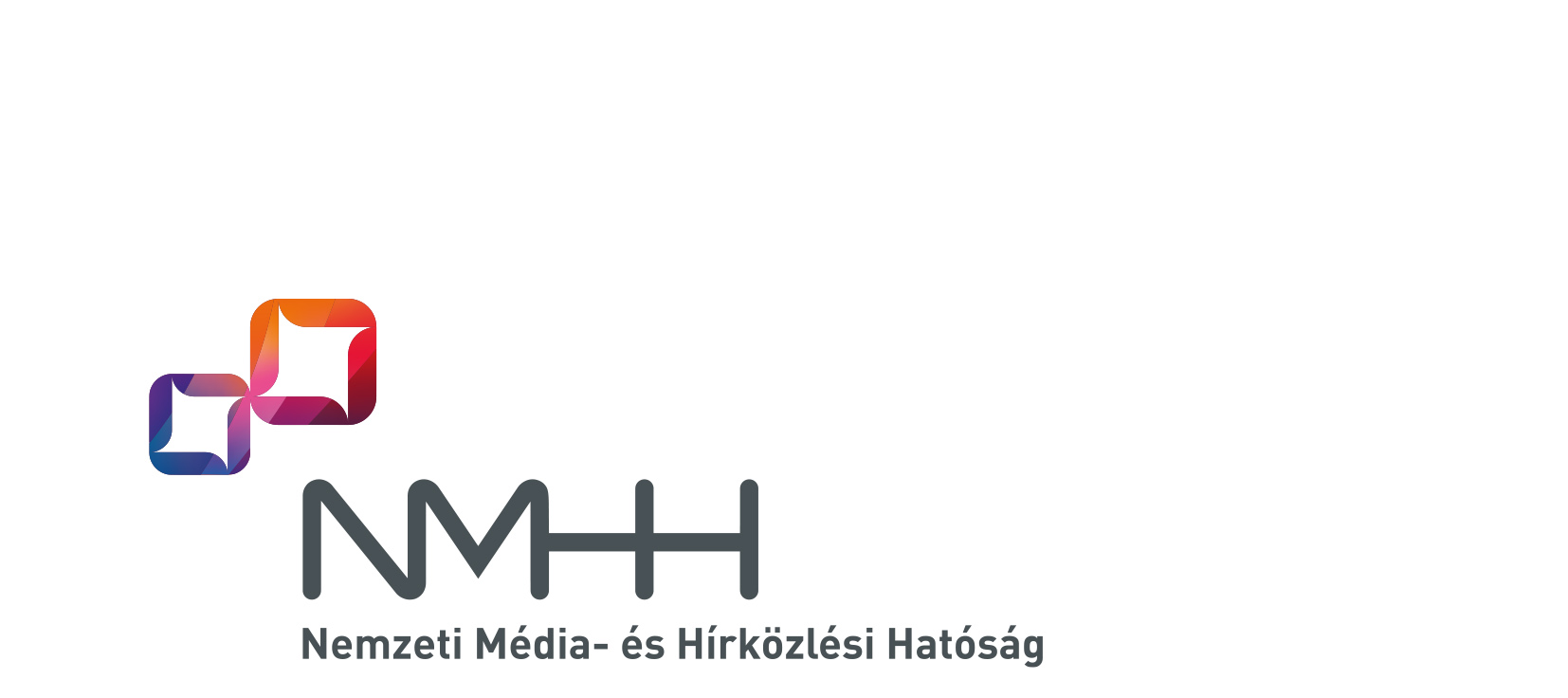 Egységes Hírközlési Objektummodell (EHO_2)Objektumlistav 2.1Tartalomjegyzék1.	Általános megállapítások az objektummodellel kapcsolatban	52.	Geometriai alapelemek táblázatai, tulajdonsága	72.1	Geometria: Pont	72.2	Geometria: Vonallánc	72.3	Geometria: Felület	83.	Általános azonosításra szolgáló értékek	94.	Területi azonosítás tábla	125.	Címstruktúra leíró táblázat	126.	Vonalas objektumok	141.	Térszint alatti és feletti nyomvonal leíró adatai	152.	Vonalas hálózati elemek	153.	Alépítmény haszoncső vonalas létesítmények leíró adatai	164.	Térszint alatti nyomvonalas létesítmények leíró adatai	185.	Térszint felett vezetetti nyomvonalas létesítmények leíró adatai	186.	Kábel leíró adatok	197.	Mikrohullámú összeköttetés vonalas létesítmények leíró adatai	218.	Védelem létesítmények leíró adatai	227.	Pontszerű objektumok:	239.	Központ telephely	2510.	Megszakító	2611.	Megszakítóban lévő csövek belső adattábla	2712.	Megszakítóban lévő béléscső belső adattábla	3213.	Megszakítóban lévő kábelek belső adattábla	3214.	Támszerkezet	3415.	Kötés	3516.	Csonk	3617.	Szolgáltatási végpont	3618.	Igényhely	3719.	Földfelszíni kabinet	3820.	Kifejtési pont	3921.	Toldó	408.	Felülettel kezelt objektumok	419.	Értékkészletek értelmezése	4110.	Értéktáblák	421.	alep_anyag	442.	alep_ved	443.	megszak_fedlap	454.	megszak_tip	455.	cso_kapacit	466.	cso_allapot	467.	kabel_tip	468.	rez_ersz	489.	opt_szalsz	4910.	kabel_eratm	5011.	kotes_faj	5012.	kotes_tip	5013.	tamszerk_anyag	5114.	tamszerk_mag	5115.	neo_tip	5216.	kif_tip	5217.	oszlop_tul	5418.	kab_tech	5419.	szall_kozeg	5520.	h_sik	5521.	obj_statusz	5522.	ekozmu_min	5623.	ekozmu_felm_mod	5624.	befog_ep_statusz	5625.	befog_ep_tip	5726.	vegpont_tip	5727.	vegpont_tech_tip	5728.	terv_tip	5829.	ep_struk_tip	5830.	ep_mod	5831.	terv_tart	5932.	koax_ero	5933.	alep_at	6034.	kozpont_tip	6035.	csonk_tip	6136.	csonk_faj	6137.	fkabel_ved	6138.	cso_lez	61Általános megállapítások az objektummodellel kapcsolatbanA vezetékes hírközlési hálózatok elemeit az alábbi három fő geometria írja le.PontVonalláncFelületA hírközlési objektumlista csak olyan objektumok leíró adatait tartalmazza, melyeket a hírközlési szakhatóság szabályoz. A térképi, más szakhatóságok által szabályozott objektumok előírásait jelen dokumentáció nem tartalmazza.Az objektumlista tartalmazza a hírközlési hálózatok tervezése során felmerülő objektumok vonalas, pont és felületszerű objektumok listáit.Minden hírközlési objektumnak a pont, vonallánc vagy felület geometriai csoport valamelyikéből választott geometriával kell rendelkeznie.A hírközlési objektumok tekintetében nem használunk összetett felület és sziget objektumokat.A hírközlési hálózatok kezelésénél a két pont közötti vonal is vonalláncként határozandó meg.Minden pont, vonallánc vagy felület objektum csak abban az esetben szüntethető meg, ha nem tartozik hozzá objektum, csatolt, kapcsolt vagy alárendelt adat.Minden pont, vonallánc vagy felület objektum csak akkor értelmezhető hírközlési elemként, amennyiben rendelkezik hírközlési tulajdonsággal, azaz van hozzá rendelve hírközlési objektum adat.A dokumentáció az objektumok listáján kívül tartalmazza az általános értékkészleteket is. Az értékkészletek bővítését az NMHH a rendszerben szabályozott módon validáltan bővíti.Az EHO_2 felépítése:Geometriai elemek táblákVonalas, pontszerű és felületszerű objektumok tábláiÉrtékkészletekMinden hírközlési elemnek az alábbi minimális entitásokkal kell rendelkezni:Egyedi azonosító, azaz egy hírközlési objektumnak egy, csakis egy azonosítója lehet, és ez az azonosító csak egyszer szerepelhet az adatbázisban.Geometriával, pont, vonallánc vagy felület adatokkalLétrehozó, módosító, törlő személy vagy rendszerművelet adataival (a migrációs és kezdeti feltöltések végeztével a rendszerműveleteket kerülni szükséges, személyi felelősségek preferáltak).Létrehozás, módosítás, törlés dátum adataiJelen szabályozás kétféle jelkulcsi megjelenést támogat (EHO_3 szerint), egyik a paraméter alapján változtatható, azaz az objektum adatai vezérlik (tervezett, alépítmény = xy jelkulcstábla megjelenés). A másik esetben kézzel kitölthető, és akkor a jelkulcs kódértéke szabályozza a megjelenést.Az objektumlista tartalmazza azon elemeket is, melyek belső csatolt adattartalommal rendelkeznek (lásd EHO_1 objektumok felépítése szerinti belső adattartalom, azaz az objektumhoz kiegészítő táblázat vagy fénykép került csatolásra). A belső csatolt adattartalom grafikus megjelenítésével jelen objektummodell leírás, jelkulcsi szabályozás és dokumentáció nem foglalkozik, ezen szabályozások a Hír-Közmű rendszerrel együtt kerülnek kialakításra.Minden vonalas objektumhoz tartozik egy műszaki felirat. A felirat beillesztési, beszúrási pontja a szöveg bal alsó sarka, és a vonalas objektum középpontja. A felirat változóként kerül definiálásra, mely változóban a felhasználó határozza meg, hogy milyen objektum adatok jelenjenek meg. A felirat minden esetben északi tájolású. Alap esetben a vonalas objektum típusa jelenítődik meg feliratként.A szabályozásban egy állománynak tekintünk egy projektet, az engedélyezési eljárásban egységként kezelt munkát. A projekthez tartozó metaadat táblát az EHO_1 ajánlásával kell elkészíteni.Az adattáblák oszlopai minden esetben az alábbiak szerint jelennek meg:Adatmező neve = használandó adattábla neveAdatmező típusa = az adatbázis kezelésnek megfelelően az alábbi típusokat vehetik fel:Logical típus, a logikai választásokra alkalmazandó, ahol az érték Igen/Nem lehet.Number (p,s) típus, ahol a „p” a pontosságot az „s” pedig a skálát jelenti. Ahol nem szerepel „s” érték, ott integer, azaz egész számként kell értelmezni.Date típus, a dátum és idő információinak kezelését teszi lehetővé. Minden értéke 7 bájton tárolódik, amelyek rendre az évszázad, év, hónap, nap, óra, perc, másodperc adatait tartalmazzák.Timestamp típus. Ezen típus tartományának értékei az évet, hónapot, napot, órát, percet, másodpercet és a másodperc törtrészét tartalmazzák. Időbélyeg kezelésére alkalmas.String (h) típusú adatok. Karakter láncokból álló adat. A zárójeles érték a maximális karakterhosszat határozza meg.Érték (h) típusú adatok. Értékkészletet határoznak meg, azaz lista, amiből kötelezően kell választani értéket. A zárójeles adat a maximális karakterigényt jelzi.Megnevezés = szöveges neve az adatmezőnekMegjegyzés = Rövid leírása, vagy szabály rendszere az adatmezőnekMinta (kód, értékkészlet) = a kívánt érték igényt mutatja meg. (Az első tagja a mintának a várt értéket, a második pedig a magyarázatot, az értékkészletből a kódhoz tartozó leírást adja).Értéktáblák: Az értéktáblák három oszlopból állnak, az első oszlop a kódszámot tartalmazza, a második az érték megnevezését, a harmadik pedig a megjelenítést, azaz abban az esetben, ha műszaki adatként ábrázolni kell az értéket, miképp fog megjelenni a digitális terven.Az azonosítók, ID-k képzése esetén nem javasolt az egyedi kódrendszer, összetett szabályrendszer felállítása. Az azonosítókkal szembeni egyetlen és legfőbb követelmény, hogy egy projekten, munkán belül egyedi legyen, azaz egy ID csak egy objektumhoz, geometriai tulajdonsághoz legyen kiosztva. Javasolt az ID egész számként történő kezelése, hogy a rendszer támogatni tudja az automatikus generálást. Országos rendszerben az objektumok egyedi azonosítását, azzal érjük el, hogy a terv egyedi azonosítójával kerül kiegészítésre az objektumazonosítója, azaz egyedi azonosítás = terv ID + terven belüli objektum ID.Minden objektumnak kötelező a három adattábla megléte. Az első tulajdonságát a geometriai adattábla adja, a második kötelező adattartalmat az általános azonosításra szolgáló adattábla biztosítja, az egyedi tulajdonságokat pedig az objektum típusához illeszkedő adattábla adja. Az általános azonosításra szolgáló adattábla tartalmazza azokat az objektum alapadatokat, amivel egy objektumot (típustól, fajtától, stb) függetlenül azonosítunk, továbbá rögzítjük a létrehozási, törlési, tervvel való kapcsolati körülményeket, személyi adatokat. Az egyedi tulajdonság táblákkal pedig felruházzuk az objektumokat műszaki ismeretekkel, adatokkal.Geometriai alapelemek táblázatai, tulajdonságaGeometria: PontAdattábla neve: PontTáblázat adatai:Szabályok:A pont fogalma az MSZ 7772-1 szabvány szerint értelmezendő.Minden pontnak külön azonosítóval (ID) kell rendelkezni, két vagy több azonos adatokkal rendelkező pontnak is eltérő ID-vel kell rendelkeznie.Pont csak akkor szüntethető meg, ha hozzákapcsolt adattal nem rendelkezik.Relatív mélység adat csak a meglévő hálózati elemek esetén használható.Geometria: VonalláncAdattábla neve: VonalláncTáblázat adatai:SzabályokEgy vonal ID egy állományban csak egyszer fordulhat elő.Két geometriailag azonos vonallánc csak eltérő ID-val szerepeltethető.A két pontból álló vonallánc felel meg a vonalnak.Egy vonalláncnak nem lehet kezdő, töréspontja vagy végpontja azonos ID-jú pont. 0 hosszúságú vonalláncot vagy vonallánc szakaszt nem kezelünk.A vonallánc ID-ja csak abban az esetben szüntethető meg, ha egyetlen objektum sem hivatkozik rá.Egy vonalláncnak végtelen számú töréspontja lehet.Geometria: FelületAdattábla neve: FelületTáblázat adatai:SzabályokEgy felület ID egy állományban csak egyszer fordulhat elő.Két geometriailag azonos felület csak eltérő ID-val szerepeltethetőA felület objektumot határoló vonallánc szakaszai nem keresztezhetik és nem fedhetik egymást még részekben sem.A hírközlési objektummodellben a felületek használandók határként is.A felületet határoló vonallánc kezdő és utolsó pont koordinátája megegyezik, a vonallánc mindig zárt határt képez.A felület ID-ja csak abban az esetben szüntethető meg, ha egyetlen objektum sem hivatkozik rá.Egy felületet határoló vonalláncnak végtelen számú töréspontja lehet, de a kezdő és végső töréspontjainak kivételével egyiknek sem lehet teljesen (mindhárom tengelyen) megegyező koordinátája.Felület objektumokat határoló és lekérdező elemekként használunk (pl.: primer, központ, kifejtési pont, tápterület, stb.). Elsődlegesen a hírközlési objektumokat pont vagy vonallánc geometriával határozzuk meg, még abban az esetben is, ha 5 m2-nél nagyobb az objektum tényleges kiterjedése.Általános azonosításra szolgáló értékekMinden objektum az alábbi kötelező elemekkel kell, hogy rendelkezzen, független attól, hogy milyen geometriai tulajdonsággal és milyen adatokkal rendelkezik.Az EHO_1-ben meghatározott terv metaadatok öröklésére pedig a Terv_ID biztosít kapcsolatot. Az általános azonosításra szolgáló adatkörökön kívül további területi adatkör is kapcsolható, amivel a későbbiekben területi szegmentálás lehetséges.Területi azonosítás táblaMegjegyzés: Az általános azonosításra és a területi azonosításra szolgáló táblák adatai minden objektumhoz hozzárendelésre kerülnek. A hozzárendelést célszerű projektenként megvalósítani, az egyedi adatok módosítási lehetőségének megtartásával.Címstruktúra leíró táblázatAz egyedi címekhez tartozó koordináta a földhivatali adatbázisban szereplő házszám és vagy helyrajziszám koordinátája (beszúrási pont).A 345/2014 Korm. rendelet: két címet akkor kell különbözőnek tekinteni, ha legalább egy címadatuk különbözik345/2014 Korm. rendelet 1. § 5. címkoordináta: a címhez rendelt olyan koordináta, amely alapján az adott ingatlan természetbeni elhelyezkedése azonosítható,Vonalas objektumokA Hír-Közmű modell az alábbi vonalas objektumokat szabályozza, mely lista a rendszer fejlesztésével bővülni fogElsődleges vonalas objektumok:A Hír-Közmű rendszer hiearhikus felépítése végett két elsődleges nyomvonal típust különböztet meg. A térszint alatti és térszint feletti nyomvonalakat. Térszint alatti és feletti nyomvonal leíró adataiSzabályokAz adattáblán kívül az általános objektumazonosító használata kötelező.Minden térszin alatti nyomvonal csak vonalas objektum lehet.Minden térszint alatti nyomvonal egyedi azonosítóval rendelkezik.Minden tészint alatti nyomvonal csak pontszerű csomóponti elemből indul és végződik. Csomóponti elem:KezdőpontTöréspontVégpontA nyomvonal elmek hordozzák a kábel és infrastuktúra elemeket. Egy nyomvonalhoz több hálózati elem is kapcsolódhat.Minden térszint feletti nyomvonal csak vonalas objektum lehet.Minden térszint feletti nyomvonal egyedi azonosítóval rendelkezik.Minden térszint feletti nyomvonal csak pontszerű elemből indulhat és végződhet.Csomóponti elem:KezdőVégpontA nyomvonal elmek hordozzák a kábel és infrastuktúra elemeket. Egy nyomvonalhoz több hálózati elem is kapcsolódhat.Vonalas hálózati elemekA vonalas objektumok, minden esetben két pontszerű objektum között haladnak.Alépítmény haszoncső vonalas létesítmények leíró adataiSzabályokAz adattáblán kívül az általános objektumazonosító használata kötelező.Minden alépítmény hálózat csak vonalas objektum lehet.Minden alépítmény hálózat egyedi azonosítóval rendelkezik, egy állományban egy azonosító csak egyszer fordulhat elő.Minden alépítmény hálózat csak pontszerű objektumból indul és végződik. Pontszerű objektumok listája:CsonkAknaÉpületIstolyA lista a rendszerfejlesztés során folyamatosan bővül, a kapcsolatok ellenőrzésére automata ellenőrzés bevezetése javasolt.Térszint alatti nyomvonalas létesítmények leíró adataiSzabályokAz adattáblán kívül az általános objektumazonosító használata kötelező.Egy nyomvonalnak tekintünk az induló és végpont közötti szakaszt, mely tartalmazza a nyomvonal töréspontjait.Minden nyomvonal adathoz csatlakoznia kell infrastruktúra adatnak, nyomvonal önállóan nem tekinthető hírközlési objektumnak.Minden térszint alatti nyomvonal csak pontszerű objektumból indul és végződik.Pontszerű objektumok listája:KezdőpontTöréspontVégpontTérszint felett vezetett nyomvonalas létesítmények leíró adataiSzabályokAz adattáblán kívül az általános objektumazonosító használata kötelező.Egy nyomvonalnak tekintünk az induló és végpont közötti szakaszt, mely tartalmazza a nyomvonal töréspontjait.Minden nyomvonal adathoz csatlakoznia kell infrastruktúra adatnak, nyomvonal önállóan nem tekinthető hírközlési objektumnak.Minden tészint feletti nyomvonal csak pontszerű objektumból indul és végződik.Pontszerű objektumok listája:KezdőpontTöréspontVégpontKábel leíró adatokSzabályokAz adattáblán kívül az általános objektumazonosító használata kötelező.Minden kábel hálózat csak nyomvonalhoz kapcsolódó vonalas objektum lehet.Minden kábel egyedi azonosítóval rendelkezik, egy állományban egy azonosító csak egyszer fordulhat elő.Minden kábel csak pontszerű objektumból indul és végződik. Pontszerű objektumok listája:ÉpületKifejtési pontKötésBerendezésA lista a rendszerfejlesztés során folyamatosan bővül, a kapcsolatok ellenőrzésére automata ellenőrzés bevezetése javasolt.Mikrohullámú összeköttetés vonalas létesítmények leíró adataiSzabályokAz adattáblán kívül az általános objektumazonosító használata kötelező.Minden mikro nyomvonal csak vonalas objektum lehet. A mikro nyomvonalát, azaz a sugárzást nem ábrázoljuk a nyomvonalas terveken.Minden mikro összeköttetés egyedi azonosítóval rendelkezik, egy állományban egy azonosító csak egyszer fordulhat elő.Minden mikro hálózat csak pontszerű objektumból indul és végződik. Pontszerű objektumok listája:Bázis állomás antennaFogadó állomás antennaIsmétlő állomásVédelem létesítmények leíró adataiSzabályokAz adattáblán kívül az általános objektumazonosító használata kötelező.Minden védelem csak vonalas objektumhoz kapcsolódhat.Minden védelem egyedi azonosítóval rendelkezik, egy állományban egy azonosító csak egyszer fordulhat elő.A védelem objektum minden esetben hírközlési hálózatra illeszkedik, de végpontja és kezdőpontja legtöbbször nem pontszerű objektum.Pontszerű objektumokA pontszerű objektumokhoz is minden esetben tartoznak az általános azonosításra szolgáló értékek és a területi azonosításra szolgáló adatok.Központ telephelySzabályokAz adattáblán kívül az általános objektumazonosító használata kötelező.A címadatok használata a területi azonosítás táblával kötelező.Minden központ egyedi azonosítóval rendelkezik, egy állományban egy azonosító csak egyszer fordulhat elő.Központok mindig tartalmaznak belső adatot vagy rajzot (pl.: rendező beültetési rajz)MegszakítóSzabályokAz adattáblán kívül az általános objektumazonosító használata kötelező.A címadatok használata a területi azonosítás táblával kötelező.Minden megszakító egyedi azonosítóval rendelkezik, egy állományban egy azonosító csak egyszer fordulhat elő.A megszakítók ábrázolására az alábbi jelkulcsok használandók: EHO_3 0001-től 0014-ig.A megszakító létesítmények minden esetben tartalmaznak csatolt adatot az alábbiak szerint.Megszakítóban lévő csövek belső adattáblaSzabályokAz adattábla a megszakító létesítmény adattáblájával kötelezően használandó. Megszakító adattábla nélkül nem érvényes.Megszakítón belül a csövek azonosítása a megszakító létesítmény azonosítójával együtt képez egy egységet.Minden megszakító egyedi azonosítóval rendelkezik, ezáltal minden csőazonosító is egy állományban csak egy azonosítóval fordulhat elő.A csövek típus, méret és pozíció adataiból automatikusan leképezhető a megszakító felvételi rajz. A rajzsablon a rendszerterv során kerül meghatározásra.Megszakítóban lévő béléscső belső adattáblaSzabályokAz adattábla a megszakító létesítmény adattáblájával kötelezően használandó. Megszakító adattábla nélkül nem érvényes.Megszakítón belül a csövek azonosítása a megszakító létesítmény azonosítójával együtt képez egy egységet.Minden megszakító egyedi azonosítóval rendelkezik, ezáltal minden csőazonosító is egy állományban csak egy azonosítóval fordulhat elő, minden béléscső csak egy azonosítóval szerepelhet.A csövek típus, méret és pozíció adataiból automatikusan leképezhető a megszakító felvételi rajz. A rajzsablon a rendszerterv során kerül meghatározásra.A védőcsöveket minden esetben a védett nyomvonalon haladó vonalas létesítményekhez kell rendelni, amennyiben több vonalas létesítményt érint, akkor mindegyik objektummal össze kell kapcsolni.Megszakítóban lévő kábelek belső adattáblaSzabályokAz adattábla a megszakító létesítmény adattáblájával kötelezően használandó. Megszakító adattábla nélkül nem érvényes.Megszakítón belül a csövek azonosítása a megszakító létesítmény azonosítójával együtt képez egy egységet.Minden alépítményben szereplő kábelnek egyedi azonosítóval kell rendelkezni.A megszakítóban lévő kábelek csatlakozhatnak: csövekhez, béléscsövekhez, faláttöréshez, kötéshez. Minden esetben a csatlakozó objektumazonosítóját kell feltüntetni, amennyiben nincs csőpozíció megadva, akkor a kábel megszakítón belüli kábelként kell értelmezni. A csőpozíciók lehetnek azonosak is abban az esetben, ha hurokként vissza van húzva a kábel.TámszerkezetSzabályokAz adattáblán kívül az általános objektumazonosító használata kötelező.A címadatok használata a területi azonosítás táblával kötelező.Minden támszerkezet egyedi azonosítóval rendelkezik, egy állományban egy azonosító csak egyszer fordulhat elő.A támszerkezetek ábrázolására az alábbi jelkulcsok használandók: EHO_3 0015-től 0033-ig.KötésSzabályokAz adattáblán kívül az általános objektumazonosító használata kötelező.A címadatok használata a területi azonosítás táblával kötelező.Minden kötés egyedi azonosítóval rendelkezik, egy állományban egy azonosító csak egyszer fordulhat elő.Az optikai kötés minden esetben tartalmaz belső adatot.CsonkSzabályokAz adattáblán kívül az általános objektumazonosító használata kötelező.A címadatok használata a területi azonosítás táblával nem kötelező. Igény szerint használandó.Minden csonk egyedi azonosítóval rendelkezik, egy állományban egy azonosító csak egyszer fordulhat elő.Szolgáltatási végpontSzabályokAz adattáblán kívül az általános objektumazonosító használata kötelező.A címadatok használata a területi azonosítás táblával kötelező.Minden szolgáltatási végpont egyedi azonosítóval rendelkezik, egy állományban egy azonosító csak egyszer fordulhat elő.IgényhelySzabályokAz adattáblán kívül az általános objektumazonosító használata kötelező.A címadatok használata a területi azonosítás táblával kötelező.Minden igénypont egyedi azonosítóval rendelkezik, egy állományban egy azonosító csak egyszer fordulhat elő.Földfelszíni kabinetSzabályokAz adattáblán kívül az általános objektumazonosító használata kötelező.A címadatok használata a területi azonosítás táblával kötelező.Minden nagyelosztó egyedi azonosítóval rendelkezik, egy állományban egy azonosító csak egyszer fordulhat elő.Kifejtési pontSzabályokAz adattáblán kívül az általános objektumazonosító használata kötelező.A címadatok használata a területi azonosítás táblával kötelező.Minden kifejtési pont egyedi azonosítóval rendelkezik, egy állományban egy azonosító csak egyszer fordulhat elő.ToldóSzabályokAz adattáblán kívül az általános objektumazonosító használata kötelező.A címadatok használata a területi azonosítás táblával kötelező.Minden toldóhoz kettő objektum kapcsolódik, a ház-ház toldóhoz csak eszköz, a kábel toldóhoz koax kábelek kapcsolódnak.Felülettel kezelt objektumokA felület adatokat csatolt adatként is lehetséges használni. Az általános azonosításra, a területi azonosításra szolgáló táblák és a pontszerű objektumok adattábláinak együttes használata mellett a felületszerű objektumoknak nincs kiegészítő adattáblája, csak egy egyedi azonosító képzésre van szükség.Értékkészletek értelmezéseAz objektumokhoz tartozó értékkészleteket az alábbi táblák tartalmazzák. Az értéktáblák bővítése, kiegészítése az NMHH feladata. Értéktáblába új elem csak validált úton egykapus ellenőrzés mellett vehető fel. Minden műszaki paramétert külön-külön értéktáblában kezelünk, a legkisebb értelmezhető egységként. Pl.: egy kábel tulajdonságát nem a teljes típusával kezelünk, azaz Qv50x4/0.4, hanem a műszaki adatokat is elemi értékekre bontjuk: Qv, 50x4, 0.4. A részegység kezelése teszi lehetővé a legrészletesebb kezelését, elemzését a hírközlési hálózatoknak.Az értéktáblák nem kerültek rendszerezésre, nincs köztük alá- fölérendeletségi viszony, bármely értéktábla bármely objektumnál felhasználható, ahol értelmezhető az értéktáblában szereplő paraméter.ÉrtéktáblákA Hír-Közmű modellhez kapcsolódó értéktáblák mintaként kerültek csatolásra, az értékkészleteket a szolgáltatói egyeztetések során kell feltölteni, és kialakítani a további értéktáblákat.alep_anyagMegjegyzés: Az alépítmény hálózat anyagát tartalmazó táblázat. Általában a megjelenítés oszlopban lévő rövid nevek szerepelnek a műszaki leírásokban.alep_vedMegjegyzés: Alapesetben az alépítmény elrendezése normál, melyhez nem tartozik kiegészítő felirat.megszak_fedlapMegjegyzés: A megszakító létesítmények pontszerű objektum táblán használandók, az érték numerikus számmal kiegészülve határozza meg az adott objektumhoz tartozó fedlap típusát és számát. Az érték egyben jelkulcs vezérlő érték is, a fedlapok grafikus megjelenítését szabályozza.megszak_tipMegjegyzés: A megszakító pontszerű objektumtábla használja, az értékkészlet egyben jelkulcs vezérlő érték.cso_kapacitMegjegyzés: A megszakító felvételi lapok belső adattartalmához tartozó adat.cso_allapotMegjegyzés: A megszakító felvételi lapok belső adattartalmához tartozó adat. A csövek állapotinformációját tartalmazza.kabel_tipMegjegyzés: A kábel típus tábla további feltöltést igényel a rendszerfejlesztési szakaszban.rez_erszMegjegyzés: A rezes technológiában a kábelek érszerkezetére vonatkozó adatok. Az értéktábla minden rezes kábel esetén használható, független a beépítés módjától.opt_szalszMegjegyzés: Az optikai szálszerkezet értéktábla használandó a föld alatti és föld feletti optikai hálózatoknál, hálózati síktól, státusztól függetlenül. A szálszerkezet táblázat a rendszertervezéssel együtt kerül feltöltésre.kabel_eratmMegjegyzés: A kábel érátmérő tábla hálózati síkoktól és beépítési módtól függetlenül használható.kotes_fajkotes_tiptamszerk_anyagMegjegyzés: A támszerkezetek anyagát tartalmazó értéktábla, a pontszerű támszerkezet objektum adatainál a darabszámot kell az anyag mellé beírni, amennyiben eltérő anyagból készült az oszlop és a támasz, akkor többes értékmegadással kell képezni. Az értéktábla jelkulcsvezérlő tábla.tamszerk_magMegjegyzés: A támszerkezetek magassága alapérték 6,5 méter, amennyiben nem ismert, üresen kell hagyni az értéket.neo_tipMegjegyzés: A nagyelosztó szekrény típusait a törzsadat feltöltésnél szükséges begyűjteni. Jelkulcs vezérlő adat.kif_tipMegjegyzés: A kifejtési pont szekrény típusait a törzsadat feltöltésnél szükséges begyűjteni. Jelkulcs vezérlő adat. A kifejtési pontok pontszerű objektum táblája használja.oszlop_tulMegjegyzés: A légkábel és légvezeték nyomvonalak esetében szükséges a támszerkezetek tulajdonosi információinak ismerete, továbbá az érintésvédelmi szabályok betartása miatt a közös oszlophasználati információk kezelése.kab_techMegjegyzés: A nagyelosztó típusait a törzsadat feltöltésnél szükséges begyűjteni.szall_kozegMegjegyzés: Az e-közmű adatszolgáltatáshoz szükséges paraméter, alapállapotban minden objektum vezetékes hírközlés értéket vesz fel.h_sikMegjegyzés: Az e-közmű, SZIP és a hírközlési hálózatok szabályozásához szükséges hálózati besorolás. Minden elemnek rendelkeznie kell hálózati sík tulajdonsággal. A hálózati sík tulajdonság a Terv_ID-val együtt megadható teljes tervre is, ebben az esetben minden elem örökli a tulajdonságot.obj_statuszMegjegyzés: Az e-közmű, SZIP és a hírközlési hálózatok szabályozásához szükséges objektum státusz. Minden elemnek rendelkeznie kell objektum státusszal. Az objektum státusza vezérlődhet a Terv_ID-val együtt, azaz megadható teljes tervre is, ebben az esetben minden elem örökli a tulajdonságot. Továbbá elem szinten is hozzárendelhető minden objektumhoz.Az objektum státusz egyben jelkulcs vezérlő tulajdonság is.ekozmu_minMegjegyzés: Az e-közmű adatátadás minőségi mutatóját tartalmazó érték. A pontossági követelményeket a 324/2013 Korm. rendelet tartalmazza.ekozmu_felm_modMegjegyzés: A 324/2013. Korm. rendelet szerinti meghatározásokkal egyezik. A tervezés során felhasznált meglévő adatok minőségére ad információt, teljeskörű használata a Hír-Közmű bevezetésével egyidőben indokolt.befog_ep_statuszMegjegyzés: A SZIP projekt kapcsán tervezett hálózati csatlakozási pontok tulajdonosi viszonyát szemlélteti, a SZIP projekt idejére javasolt használata. Az értéktábla a központok pontszerű objektum táblánál használandó.befog_ep_tipMegjegyzés: A SZIP projekt kapcsán tervezett hálózati végpontok elhelyezésének értékét adja, használata a SZIP projekt idejére javasolt. Az értéktábla a kifejtési pontok objektumtáblánál használandó.vegpont_tipMegjegyzés: A szolgáltatási végpontok státuszát határozza meg, az érték az előfizetői végpont pontszerű objektumoknál használandó.vegpont_tech_tipMegjegyzés: Az előfizetői végpont táblán használandó érték, több érték is felvehető. A SZIP projekt által használt végpont techológiai típusok.terv_tipep_struk_tipep_modterv_tartkoax_eroalep_atkozpont_tipcsonk_tipcsonk_fajfkabel_vedcso_lezA táblázat bővítési módja folyamatos. (NMHH karbantartás)Szükséges még egy csatolt objektum kezelés is.VerziószámKiadás dátumaVerzió/változtatás leírásaLétrehozó/ változtató 1.02017.03.14Szakma által támogatott objektummodell tervezetSzabó Tibor2.02017.06.20Szakma által elfogadott objektummodell. Főbb változások:Pontosításra került a címstruktúra;A vonalas objektumok átstruktúrálásra kerültek; (térszint alatti, térszint feletti nyomvonal) Pontosításra kerültek a kábel leíró adatok.Szabó Tibor2.12017.09.01Formai korrekciókkal módosított változatSzabó TiborAdatmezőAdatmezőAdatmezőMegnevezésMegjegyzésNeveTípusaHosszMegnevezésMegjegyzéspont_idNumber12/0A pont elem azonosítójaÁllományonként egyedi azonosító, egy azonosító csak egyszer szerepelhet az állományban 1-9999999999-ig.pont_xNumber10/3EOV x koordináta32 000.000-384 000.000 m tartomány közöttpont_yNumber10/3EOV y koordináta384 000.000-960 000.000 m tartomány közöttpont_zNumber7/3EOMA magasságrel_melyNumber3/2Relatív mélységMeglévő állományok esetén használható abban az esetben, ha nem rendelkezünk magassági információval, alap esetben 0 értéket vesz fel.AdatmezőAdatmezőAdatmezőMegnevezésMegjegyzésNeveTípusaHosszMegnevezésMegjegyzésvonal_idNumber12/0A vonal elem azonosítójaÁllományonként egyedi azonosító, egy azonosító csak egyszer szerepelhet az állományban, 1-9999999999-ig.pont1_idNumber12/0kezdőpont ID-japont2_idNumber12/0első töréspont ID-jaok_mod1Number7/0pont1 és pont2 összekötés ívAz egyes és kettes pont összekötés szög értéke, 0 esetén egyenes - érték bal + érték jobb ív.pont3_idNumber12/0második töréspontjaok_mod2Number7/0pont2 és pont3 összekötés íveA kettes és hármas pont összekötés szög értéke, 0 esetén egyenes - érték bal + érték jobb ív.pontx_idNumber12/0x-1-edik töréspontok_modx-1Number7/0pontx-1 és pontx töréspont összekötés ívAz x-1 és x pont összekötés szög értéke, 0 esetén egyenes - érték bal + érték jobb ív.pontv_idNumber12/0pont végső IDok_modv-1Number7/0pontvégső-1 és pontvégső töréspont összekötés ívA végső-1 és végső pont összekötés szög értéke, 0 esetén egyenes - érték bal + érték jobb ív.AdatmezőAdatmezőAdatmezőMegnevezésMegjegyzésNeveTípusaHosszMegnevezésMegjegyzésfelulet_idNumber12/0A felület elem azonosítójaÁllományonként egyedi azonosító, egy azonosító csak egyszer szerepelhet az állományban 1-999 999 999 999-ig.vonal_idNumber12/0Vonallánc azonosítójapont_1_idNumber12/0Vonallánc első pontja, ami egyben az utolsó pontja is, azaz a záró pontminden esetben zárt vonallánc lehet a felület határapont_B_idNumber12/0A felületet kiterjedését meghatározó belső pont.Alap esetben a felület mindig a vonallánc által körbehatárolt terület. Megjegyzés: rendszerfejlesztés során pontosítani. AdatmezőAdatmezőAdatmezőMegnevezésMegjegyzésMinta kód/értékNeveTípusaHosszMegnevezésMegjegyzésMinta kód/értékobjekt_idNumber12/0Az objektum elem azonosítójaÁllományonként egyedi azonosító, egy azonosító csak egyszer szerepelhet az állományban, 1-999 999 999 999-ig.1011obj_statuszÉrték2Objektum státusza itt írható le tervezett, üzemelő, stb.obj_statusz értéktábla2/Tervezetth_sikÉrték1Hálózati síkban betöltött szerepeh_sik értéktábla1/Helyiszall_kozegÉrték1Szállítandó közegszall_kozeg értéktáblából az e-közmű adatszolgáltatáshoz szükséges, alapesetben a vezetékes hírközlést használjuk.1/Vezetékes hírközlésterv_azonString20TervazonosítóA tervező által adott tervszám, tervezőnként vagy tervező vállalkozásként egyedi tervszám, kézi bevitel.TE-2001/10terv_idÉrték20A terv NMHH azonosítójaRendszer által generált azonosító, megegyezik a terv metaadatként kezelt adatávalNMHH adatbázisbólterv_tipÉrték1Terv típusaA terv típusa megegyezik a terv metaadatként kezelt adatávalhal_tulajÉrték Törzs-adat4Hálózat tulajdonos IDKülső adatbázis vagy kézi bevitel5214/Investment Rt.hal_szolgÉrték Törzs-adat4Hálózat szolgáltató IDKülső adatbázis vagy kézi bevitel.Több értékű.721/Hírközlési Szolgáltató Rt.hal_uzemÉrték Törzs-adat4Üzemeltető ID-jaKülső adatbázis vagy kézi bevitel521/Hírközlési Üzemeltető Kft.eszkozhasznalatLogical1eszközhasználatAbban az esetben kell alkalmazni, amikor közös eszközhasználatú az objektum (1Igen/0 Nem). Igen esetén több üzemeltető és vagy tulajdonosi adat is hozzárendelhető.0/Nemekozmu_minÉrték1E-közmű minősítésAz e-közmű minősítés meglévő hálózatokra vonatkozik, az adattartalom pontosságára ad információt, a 324/2013 korm. end alapján1/Tájékoztatásiekozmu_felm_modÉrték1E-közmű felmérés módjaAz e-közmű minősítés meglévő hálózatokra vonatkozik, a felmérés módjáról ad információt, a 324/2013 korm. end alapján2/Utólagos méréssel közvetlenüldatum_beepDate8A beépítés dátuma év_hóAutomata rendszeridő, kézi beviteli lehetőség támogatásával.2016.10datum_letrehDate8Objektum létrehozásának dátumaAutomata, a terv benyújtásakor.2016.10.25datum_modDate8Objektum módosításának dátuma, több időpont is lehetségesMódosítás időpontja, amennyiben több módosítási időpontot tárolunk, a történetiség és az objektum életútkövetése is megoldható2016.10.29datum_torDate8Objektum végleges törlésének dátumaVégleges törlés időpontja.2016.10.31letrehoz_idÉrték Törzsadat6Felhasználó vagy rendszer azonosítójaTörzsadatként szükséges kezelni jogosultsági rendszerrel összekapcsolva, tervező vagy adatszolgáltató személy100235/Kiss Balázsmodosit_idÉrtékTörzs-adat6Felhasználó vagy rendszer azonosítójaTörzsadatként szükséges kezelni jogosultsági rendszerrel összekapcsolva, tervező vagy adatszolgáltató személy100225/Kovács Tamástorol_idÉrtékTörzs-adat6Felhasználó vagy rendszer azonosítójaTörzsadatként szükséges kezelni jogosultsági rendszerrel összekapcsolva, tervező vagy adatszolgáltató személy100235/Kiss BalázsjelkulcsÉrték6Az objektum jelkulcsAlapban üres mezőAdatmezőAdatmezőAdatmezőMegnevezésMegjegyzésMinta kód/értékNeveTípusaHosszMegnevezésMegjegyzésMinta kód/értékprimerÉrték2Primer táblaAz adott objektum vagy terv honos primere (átnyúló esetén több is hozzárendelhető)28/94regioÉrték2Régió táblaAz adott objektum vagy terv honos régió (átnyúló esetén több is hozzárendelhető)2/Nyugat-DunántúljarasÉrték3Járás TáblaAz adott objektum vagy terv honos Járás (átnyúló esetén több is hozzárendelhető)SzombathelyimegyeÉrték2Megye táblaKözponti címregiszter szerint (345/2014. (XII.23))VastelepulesÉrték4Település listaKözponti címregiszter szerint (345/2014. (XII.23))SzombathelycimÉrték25Adott objektum címeKözponti címregiszter szerint (345/2014. (XII.23)) alapadat alapján a következő pontban kifejtett részletességgel, az NMHH kiegésztett tábla alapján. 9400 Szombathely, Szófia utca 39. B1/5AdatmezőAdatmezőAdatmezőMegnevezésMegjegyzésNeveTípusaHosszMegnevezésMegjegyzésobjektum_IDNumber12/0Egyedi azonosító kód orszagnevString50MagyarországKözponti címregiszter szerint (345/2014. (XII.23)) regioÉrték2RégióazonosítóTerületi azonosító táblábólmegyeÉrték2Megye azonosítóKözponti címregiszter szerint (345/2014. (XII.23))jarasÉrték3Járás azonosítóTerületi azonosító táblábólprimerÉrték2Primer azonosítóTerületi azonosító táblábóltelepulesÉrték4Település névKözponti címregiszter szerint (345/2014. (XII.23))telepulesreszString50Településrész névKözponti címregiszter szerint (345/2014. (XII.23))keruletString20KerületKözponti címregiszter szerint (345/2014. (XII.23))iranyitoszamNumber10/0IrányítószámKözponti címregiszter szerint (345/2014. (XII.23))kozterulet _nevString50Önkormányzati címKözponti címregiszter szerint (345/2014. (XII.23))kozterulet_jellegÉrték2kozter_jell értéktáblából választvaKözponti címregiszter szerint (345/2014. (XII.23)) melléklethazszamString10 Házszám jeleKözponti címregiszter szerint (345/2014. (XII.23))hazszam_tolString10induló házszám jelétNMHH kitöltési útmutató alapján, tervező általhazszam_igString10végződő házszám jelétNMHH kitöltési útmutató alapján, tervező által hazszamjelString50Házszám épület jeleKözponti címregiszter szerint (345/2014. (XII.23))lepcsohazString10Épülethez rendelt lépcsőház jelétKözponti címregiszter szerint (345/2014. (XII.23))lepcsohaz_tolString10Épülethez rendelt indulo lépcsőház jelétNMHH kitöltési útmutató alapján, tervező általlepcsohaz_igString10Épülethez rendelt végződő lépcsőház jelétNMHH kitöltési útmutató alapján, tervező általszintString10Épület, lépcsőház szintKözponti címregiszter szerint (345/2014. (XII.23))szint_tolString10indulo szint jelétNMHH kitöltési útmutató alapján, tervező általszint_igString10végződő szint jelétNMHH kitöltési útmutató alapján, tervező általajtoString10Ajtó bejárat jeleKözponti címregiszter szerint (345/2014. (XII.23))ajto_tolString10indulo ajtószám jelétNMHH kitöltési útmutató alapján, tervező általajto_igString10végződő ajtószám jelétNMHH kitöltési útmutató alapján, tervező általhrszString10Földhivatali adatbázis helyrajziszámFöldhivatali adatbázis szerinti helyrajziszám lakasszamNumber10/0LakászámNMHH kitöltési útmutató alapján, tervező általingatlannyilv_kodString10Ingatlan-nyilvántartási azonosító kód.Központi címregiszter szerint (345/2014. (XII.23))x_koordinataNumber10/2EOV koordinátaKözponti címregiszter szerint (345/2014. (XII.23))y_koordinataNumber10/2EOV koordinátaKözponti címregiszter szerint (345/2014. (XII.23))cimprioritasLogikai1/0Elsődleges vagy másodlagos címNMHH kitöltési útmutató alapján, tervező által cimkapcsolatNumber12/0A másodlagos cím esetén kitöltendő, az érték = elsődleges cím Objektum_IDNMHH kitöltési útmutató alapján, tervező által SszMegnevezésMegjegyzés1Térszint alatti nyomvonalTérszint alatti nyomvonal azon objektum, mely a földbe helyezett hírközlési objektumokat tartalmazza. Alépítmény, földkábel, védőcső hálózati síktól és hálózati fajtától függetlenül.2Térszint feletti nyomvonalTérszint feletti nyomvonal azon objektum mely a föld feletti hírközlési hálózatok objektumait tartalmazza a hálózati síktól és hálózati fajtától függetlenül. AdatmezőAdatmezőAdatmezőMegnevezésMegjegyzésMinta kód/értékNeveTípusaHosszMegnevezésMegjegyzésMinta kód/értékcso_join_eNumber12/0A térszint alatti nyomvonalhoz csatlakozó kezdő objektum ID Objektum_ID1002101cso_join_vNumber12/0A térszint alatti nyomvonalhoz csatlakozó vég objektum IDObjektum_ID1002102hosszNumber10/2A nyomvonal hossza méterben, egy tizedes jegyre kerekítve.Automatikus nyomvonalhossz számítás120,25csatolt_obj_idNumber12/0Csatolt képek, táblázatok adataiFájlrendszer azonosító vagy rajzazonosító, több is lehet.1210elhelyezesÉrték1Nomvonal helyzete térszint alatti vagy térszint feletti Kötelező adat (Térszint alatt = 1, Térszint felett = 21/ Térszint alattSszMegnevezésMegjegyzés1Alépítmény (haszoncső)Az alépítmény hálózat nyomvonalát írja le. Az egy egységben kezelendő csövek, minicsövek összessége. Alépítménybe, védőcsőbe fektetett (behúzott) kábelek kezelésére, hálózati síktól és állapottól függetlenül. 2KábelKözvetlenül földbe fektetett vagy alépítményben vezetett kábelek kezelésére, hálózati síktól és állapottól függetlenül. Támszerkezeten, falitartón vagy egyéb szerelvényen, épületen vezetett kábelek kezelésére (légkábel, légvezeték, falikábel, tápkábel).3Mikrohullámú hálózatMikrohullámú (vezeték nélküli) összeköttetés kezelésére.4VédelemVédőcsövek hálózat védelem (acél, kpe, műanyagcsatorna, gégecső, felvezetések, stb.) ábrázolása.AdatmezőAdatmezőAdatmezőMegnevezésMegjegyzésMinta kód/értékNeveTípusaHosszMegnevezésMegjegyzésMinta kód/értékbereltLogical1Hálózatban van bérelt vagy közös eszközhasználat. Amennyiben igen további adattábla kitöltése szükséges1/Igennyom_ID1Number12/0Az alépítményhez csatlakozó első térszint alatti objektum ID-ja Objektum_ID1002101nyom_ID2Number12/0Az alépítményhez csatlakozó második térszint alatti objektum ID-jaObjektum_ID1002102nyom_IDnNumber12/0Az alépítményhez csatlakozó n-edik térszint alatti objektum ID-jaObjektum_ID1002103hosszNumber10/2A nyomvonal hossza méterben, egy tizedes jegyre kerekítve.Automatikus nyomvonalhossz számítás a nyomvonal ID-k hosszának összesége120,25cso1_dbNumber3/0Azonos csövek számaNumber adat szám 1-999-ig2cso1_anyagÉrték1Azonos csövek típusaalep_anyaga értéktábla2/KPEcso1_atÉrték1Azonos csövek átmérőjealep_at értéktábla5/90cso1_elhelyÉrték1Elhelyezés típusa normál/kaloda/fésűalep_ved értéktábla2/BKcso1_beepDate6Beépítési évBeépítési év és hónap2016.10cso2_dbNumber3/0Azonos csövek számaNumber adat szám 1-999-ig4cso2_anyagÉrték1Azonos csövek típusaalep_anyaga értéktábla3/mcso2_atÉrték1Azonos csövek átmérőjealep_at értéktábla4/60cso2_elhely Érték1Elhelyezés típusa normál/kaloda/fésűalep_ved értéktábla3/-cso2_beepDate10Beépítési évBeépítési év és hónap2016.08cso_n_dbNumber3/0Azonos csövek számaNumber adat szám 1-999-ig1cso_n_anyagÉrték1Azonos csövek típusaalep_anyaga értéktábla5/bcso_n_atÉrték1Azonos csövek átmérőjealep_at értéktábla6/105cso_n_elhely Érték1Elhelyezés típusa normál/kaloda/fésűalep_ved értéktábla3/-cson_beepDate10Beépítési évBeépítési év és hónap2016.11objekt_kapNumber3/0Objektum összesen kapacitásaKábelhely vagy cső kapacitás darabszám7 fogl_kapNumber3/0Foglalt csövek vagy kábelhelyek számaFoglalt kábelhely vagy cső kapacitás darabszám3szabad_kapNumber3/0Szabad csövek vagy kábelhelyek számaSzabad kábelhely vagy cső kapacitás darabszám, a szabad és a foglalt kábelhelyek vagy csövek száma nem haladhatja meg az összes kábelhelyek vagy csövek számát.4ismeretlen_kapNumber3/0Ismeretlen státuszúIsmeretlen kábelhely vagy cső kapacitás darabszám0csatolt_obj_idNumber12/0Csatolt képek, táblázatok adataiFájlrendszer azonosító vagy rajzazonosító, több is lehet.1210hordozoi_statuszLogical1igen vagy nem (igen esetén a csatolt belső adatot tartalmazó tábla azonosítója)az alépítmény nem tartalmaz belső adatot0/NemAdatmezőAdatmezőAdatmezőMegnevezésMegjegyzésMinta kód/értékNeveTípusaHosszMegnevezésMegjegyzésMinta kód/értéknyom_ID1Number12/0A nyomvonal kezdőpont objektum ID-ja Objektum_ID1002101nyom_ID2Number12/0A nyomvonalhoz tartozó első töréspont objektum ID-jaObjektum_ID1002102nyom_IDnNumber12/0A nyomvonalhoz tartozó n-edik objektum ID-ja (vég)Objektum_ID1002103hosszNumber10/2A nyomvonal hossza méterben, egy tizedes jegyre kerekítve.Automatikus nyomvonalhossz számítás, összegzi a térszint alatti vagy feletti nyomvonal hosszakat120,25jelkulcsÉrték3Jelkulcsi megfelelés kézi beállításÉrtéktáblából kód megadása vagy generálás kötelező adatokból1005csatolt_obj_idNumber12/0Csatolt képek, táblázatok adataiFájlrendszer azonosító vagy rajzazonosító, több is lehet.1210AdatmezőAdatmezőAdatmezőMegnevezésMegjegyzésMinta kód/értékNeveTípusaHosszMegnevezésMegjegyzésMinta kód/értéknyom_ID1Number12/0A nyomvonal kezdőpont objektum ID-ja Objektum_ID1002101nyom_ID2Number12/0A nyomvonalhoztartozó első töréspont objektum ID-jaObjektum_ID1002102nyom_IDnNumber12/0A nyomvonalhoz tartozó n. objektum ID-ja (vég)Objektum_ID1002103hosszNumber10/2A nyomvonal hossza méterben, egy tizedes jegyre kerekítve.Automatikus nyomvonalhossz számítás a csatlakozó nyomvonal hosszak alapján120,25jellegeÉrték2hálózat jellege Választási lehetőség:Lég=1Fali = 2Műtárgyon = 32/FalijelkulcsÉrték3Jelkulcsi megfelelés kézi beállításÉrtéktáblából kód megadása vagy generálás kötelező adatokból1017csatolt_obj_IDNumber12/0Csatolt képek, táblázatok adataiFájlrendszer azonosító vagy rajzazonosító, több is lehet.1210AdatmezőAdatmezőAdatmezőMegnevezésMegjegyzésMinta kód/értékNeveTípusaHosszMegnevezésMegjegyzésMinta kód/értékbereltLogical1Hálózatban van-e bérelt vagy közös eszközhasználat.Amennyiben igen további adattábla kitöltése szükséges0/Nemnyom_ID1Number12/0A kábelhez csatlakozó első nyomvonal ID-ja Objektum_ID1002101nyom_ID2Number12/0A kábelhez csatlakozó második nyomvonal ID-jaObjektum_ID1002102nyom_IDnNumber12/0A kábelhezhez csatlakozó n-edik nyomvonal ID-ja (vég)Objektum_ID1002103hosszNumber10/2A kábel nyomvonal hossza méterben, egy tizedes jegyre kerekítve.Automatikus nyomvonalhossz számítás, összegzi a térszint alatti vagy feletti nyomvonal hosszakat120,25kabel_jellegÉrték2A kábel jellegekoax, optika, réz, táp, ethernetkabel_tipÉrték2Kábel típusának meghatározásakabel_tip értéktábla 5/Qvkabel_statuszLogikai2Kábel státuszaElőfizetői 0=nem1=igen0rez_erszÉrték2Kábelszerkezetre vonatkozó adatok rez_ersz értéktábla6/5x4kabel_eratmÉrték2Az érátmérő adatakabel_eratm értéktábla2/0,6rez _objekt_kapNumber3/0Objektum összesen kapacitásakábel érpár kapacitás10rez_fogl_kapNumber3/0Foglalt érpár számFoglalt érpárak darabszám3 rez_szabad_kapNumber3/0Szabad érpár számSzabad érpárak darabszáma7rez_ismeretlen_kapNumber3/0Ismeretlen státuszú 0opt_szalszÉrték2Kábelszerkezetre vonatkozó adatok opt_szalsz értéktáblából4/1x12objekt_kapNumber3/0Objektum összesen kapacitásakábel összes szálszáma12kotott_szalNumber3/0Kötött szálak számaKötött szálak darabszáma10vagott_szalNumber3/0Vágott szálak számaVágott szálak darabszáma2optikai szál típusÉrték6Kábel száltípusának meghatározásakabel_tip értéktábla G652.Dismeretlen_kapacitasNumber3/0Ismeretlen státuszúIsmeretlen státuszú szál0kabel_beepDate10Beépítési dátumBeépítési év és hónap2016.10kabel_feszNumber3/0A tápkábel feszültség szintje60fesz_tipÉrtékA tápláló feszültség típusaegyenjelkulcsÉrték3Jelkulcsi megfelelés kézi beállításÉrtéktáblából kód megadása vagy generálás kötelező adatokból1005csatolt_obj_idNumber12/0Csatolt képek, táblázatok adataiFájlrendszer azonosító vagy rajzazonosító, több is lehet.1210hordozoi_statuszLogical1igen vagy nem (igen esetén a csatolt belső adatot tartalmazó tábla azonosítója)a földbe fektetett kábel nem tartalmaz belső adatot0/NemAdatmezőAdatmezőAdatmezőMegnevezésMegjegyzésMinta kód/értékNeveTípusaHosszMegnevezésMegjegyzésMinta kód/értékkabel_join_eNumber12/0A mikro összeköttetés „A” oldali állomás objektum ID -jaObjektum_ID1002165kabel_join_vNumber12/0A mikro összeköttetés „B” oldali állomás objektum ID-jaObjektum_ID1002167hosszNumber10/2Adó és vevő közötti távolság méterben, egy tizedes jegyre kerekítve.Automatikus nyomvonalhossz számítás143,2atviteli_kapacitasNumber2/0A mikro összeköttetés maximális átviteli sebessége GHz-ben0,5kabel_beepDate10Létesítés (üzembe helyezés) dátumaév és hónap2016.10jelkulcsÉrték3Jelkulcsi megfelelés kézi beállításÉrtéktáblából kód megadása vagy generálás kötelező adatokból1070csatolt_obj_IDNumber12/0Csatolt képek, táblázatok adataiFájlrendszer azonosító vagy rajzazonosító, több is lehet.1210hordozoi_statuszLogical1igen vagy nem (igen esetén a csatolt belső adatot tartalmazó tábla azonosítója)a Mikro nyomvonal nem tartalmaz belső adatot0/NemAdatmezőAdatmezőAdatmezőMegnevezésMegjegyzésMinta kód/értékNeveTípusaHosszMegnevezésMegjegyzésMinta kód/értékhosszNumber10/2A nyomvonal hossza méterben, egy tizedes jegyre kerekítve.Automatikus nyomvonalhossz számítás120,2vedelem_tipÉrték2Védelem típusának megnevezése1=cső2=lemez1/csőcso1_dbNumber3/0Azonos csövek számaNumber adat szám 1-999-ig2cso1_anyagÉrték1Azonos csövek típusaalep_anyaga értéktábla3/mcso1_atÉrték1Azonos csövek átmérőjealep_at értéktábla8/120cso1_beepDate10Létesítés (üzembe helyezés) dátumaév és hónap2016.10cso_lezÉrték1cső lezárás típusacso_lez értéktábla1cso_n_dbNumber3/0Azonos csövek számaNumber adat szám 1-999-ig2cso_n_anyagÉrték1Azonos csövek típusaalep_anyaga értéktábla3/mcso_n_atÉrték1Azonos csövek átmérőjealep_at értéktábla8/120cso_n_beepDate10Létesítés (üzembe helyezés) dátumaév és hónap2016.10vedelem_anyagÉrték2Védelem anyaga1 =vasbeton2 = acéllemez3 = egyéb2/acéllemezmeret_szelessegNumber10/2Védelem szélessége (m)szélesség adat 1,20 m1,20meret_hosszNumber10/2Védelem hosszúsága (m)hosszúság adat 4,10 m4,10meret_magassagNumber10/2Védelem vastagsága (cm)vastagaság adat 2 cm2csatolt_obj_IDNumber12/0Csatolt képek, táblázatok adataiFájlrendszer azonosító vagy rajzazonosító, több is lehet.1210jelkulcsÉrték3Jelkulcsi megfelelés kézi beállításÉrtéktáblából kód megadása vagy generálás kötelező adatokból1045SszMegnevezésKategória
(inf. v eszköz)MegjegyzésBelső adattal rendelkezik1Kozpont telephelyIKözpont adatait tartalmazó táblaIgen = épületrajz, rendező beültetés2MegszakitoIMegszakító létesítmény alaptáblájaIgen = megszakító felvételi3CsonkECsonk, technikai és számozottNem4Alepitmeny lezarasIHálózat végpontjaNem5TamszerkezetITámszerkezetek alaptáblájaNem6KoteshelyIKözvetlen földbe helyNem7KotesI / ERezes, optikai elágazó és egyenes kötések.Igen=kötéslap8KabinetINagyelosztók és törzskifejtési pontok adattáblájaIgen=elosztó beültetés9Kifejtesi pont I/EHálózati síktól független kifejtési pont alaptáblaIgen=kifejtési pont beültetés10Nyilvanos allomasINyilvános állomásNem11Elofizetoi vegpont ITetőtartó v falitartóNem12Kabel felvezetesIÉpületek kábel felvezetéseNem13Kovek, jelzokTörés, kötés, markerNem14NyomvonalvegzodesINyomvonal lezáró objektumNem15Hurok, TartalekEHurok és tartalék kezeléséreNem16Szolgaltatasi vegpontHozzáférési szolgáltatási végpont, az a hely ahol az ügyfél igénybe veszi a szolgáltatást.Nem17IgenyhelySZIP projektben szereplő igényhelyIgen18KTV csatlakozási pontIKTV csatlakozási pontNem19KTV_ONUEONU adattáblaNem20KTV_erositoEKTV erősítő adattáblaNem21TapellatoETápellátók adattáblájaNem22Tap_InserterETáp_inserterNem23KTV_elosztasi pontEKTV elosztási pontNem24Mikrohullam EMikrohullámú állomásNem25ToronyIAntennatorony vagy tartó Igen26ToldoEHáz-ház toldóNem27VonaltobbszorozoEVonaltöbbszörözőNem28CsatlakozoICsatlakozókIgen29Cso_elagIAlépítmény, cső elágazók (sweep-tee)Igen30AntennaEAntennaNemAdatmezőAdatmezőAdatmezőMegnevezésMegjegyzésMintaNeveTípusaHosszMegnevezésMegjegyzésMintakozpont_megnÉrték2Ezen a telephelyen üzemelő (üzemelt) kapcsolástechnikai, illetve jelbiztosító eszköz típusa kozpont_tip értéktábla11/EWSD HOSTkozpont_cimÉrték Törzs-adat50CímStrukturált címadat 9700, Szombathely Hefele Menyhért utca 1befog_ep_statuszÉrték1Épület státuszabefog_ep_statusz értéktábla2/Meglévőbefog_ep_tipÉrték1Épület típusabefog_ep_tip értéktábla1/Épületkp_kapNumber6/0Központ összkapacitása8500kp_szab_kapNumber6/0Központ szabad kapacitása1500jelkulcsÉrték3Jelkulcsi megfelelés kézi beállításÉrtéktáblából kód megadása vagy generálás kötelező adatokból51csatolt_obj_IDNumber12/0Csatolt képek, táblázatok adataiFájlrendszer azonosító vagy rajzazonosító, több is lehet.1210hordozoi_statuszLogical1igen vagy nem (igen esetén a csatolt belső adatot tartalmazó tábla azonosítója)Mindig tartalmaz belső adatot, beültetési rajzokat, műszaki rajzokat1/IgenAdatmezőAdatmezőAdatmezőMegnevezésMegjegyzésMinta kód/értékNeveTípusaHosszMegnevezésMegjegyzésMinta kód/értékmegszak_tipÉrték2Megszakító létesítmény típusa megszak_tip értéktábla19/SZ2megszak_1_hNumber5/2Megszakító rövidebb északi oldal hossza1,74megszak_2 _hNumber5/2Megszakító Hosszabbik oldal hossza1,4megszak_n_hNumber5/2Megszakító n-edik oldal hossza, amennyiben nem szabvány alakúmegszak_melyNumber5/2A megszakító mélységének adata2,01megszak_fedlapÉrték1Megszakító fedlap  megszak_fedlap értéktábla2/Fkfedlap_dbNumber1/0A fedlap darabszáma A fedlapok száma 1,2,3,42foldelesLogical1Van-e földelés a megszakítóbanIgen/Nem1/IgenjelkulcsÉrték3Jelkulcsi megfelelés kézi beállításÉrtéktáblából kód megadása vagy generálás kötelező adatokból0001csatolt_obj_IDNumber12/0Csatolt képek, táblázatok adataiFájlrendszer azonosító vagy rajzazonosító, több is lehet.1210hordozoi_statuszLogical1igen vagy nem (igen esetén a csatolt belső adatot tartalmazó tábla azonosítója)Mindig tartalmaz belső adatot, lásd Megszakítóban lévő csövek belső adattábla1/IgenMegnevezésAdatmezőAdatmezőAdatmezőMegjegyzésMintaMegnevezésNeveTípusaHosszMegjegyzésMintaMegszakító objektum IDobjektum_IDNumber12/0Megszakító létesítmény ID10011_oldal_1cscso_azonositoNumber3/0Az első oldal (észak felé néző oldal) első csövének azonosítója (bal alsó) cső11_oldal_2cscso_azonositoNumber3/0Az első oldal (észak felé néző oldal) második csövének azonosítója. A csövek számozása balról-jobbra, alulról felfelé történik.21_oldal_ncscso_azonositoNumber3/0Az első oldal (észak felé néző oldal) n-edik csövének azonosítója jelen mintában 17-es számú.172_oldal_1cscso_azonositoNumber3/0A második oldal (óramutató járásával megegyező irányú sorszámozás, az első oldal jobboldali szomszédja) első csövének azonosítója (bal alsó) cső. 12_oldal_2cscso_azonositoNumber3/0A második oldal második csövének azonosítója.22_oldal_ncscso_azonositoNumber3/0A második oldal n-edik csövének azonosítója.7m_oldal_1cscso_azonositoNumber3/0Az m-dik oldal (első oldal bal oldali szomszédja) első csövének azonosítója (bal alsó) cső1m_oldal_2cscso_azonositoNumber3/0Az m-dik oldal második csövének azonosítója 2m_oldal_ncscso_azonositoNumber3/0Az m-dik oldal n-edik csövének azonosítója (legfelső sorban lévő jobb szélen elhelyezkedő cső)51_oldal_1cs_vpcso_vpNumber3/2Az első oldal bal szélétől az első oldal első csövének vízszintes távolsága (a távolság adatok két tizedessel kerülnek méterben meghatározásra)0,751_oldal_2cs_vpcso_vpNumber3/2Az első oldal bal szélétől az első oldal 2. csövének vízszintes távolsága (a távolság adatok két tizedessel kerülnek méterben meghatározásra)0,841_oldal_ncs_vpcso_vpNumber3/2Az első oldal bal szélétől az első oldal n. csövének vízszintes távolsága (a távolság adatok két tizedessel kerülnek méterben meghatározásra)0,752_oldal_1cs_vpcso_vpNumber3/2A 2. oldal bal szélétől a 2. oldal 1. csövének vízszintes távolsága (a távolság adatok két tizedessel kerülnek méterben meghatározásra)0,62_oldal_2cs_vpcso_vpNumber3/2A 2. oldal bal szélétől a 2. oldal 2. csövének vízszintes távolsága (a távolság adatok két tizedessel kerülnek méterben meghatározásra)0,642_oldal_ncs_vpcso_vpNumber3/2A 2. oldal bal szélétől a 2. oldal n. csövének vízszintes távolsága (a távolság adatok két tizedessel kerülnek méterben meghatározásra)0,8m_oldal_1cs_vpcso_vpNumber3/2Az m. oldal bal szélétől az m. oldal 1. csövének vízszintes távolsága (a távolság adatok két tizedessel kerülnek méterben meghatározásra)0,6m_oldal_2cs_vpcso_vpNumber3/2Az m. oldal bal szélétől az m. oldal 2. csövének vízszintes távolsága (a távolság adatok két tizedessel kerülnek méterben meghatározásra)0,64m_oldal_ncs_vpcso_vpNumber3/2Az m. oldal bal szélétől az m. oldal n. csövének vízszintes távolsága (a távolság adatok két tizedessel kerülnek méterben meghatározásra)0,81_oldal_1cs_mpcso_mpNumber3/2Az első oldal első csövének mélységi távolsága a terepszinttől (a távolság adatok két tizedessel kerülnek méterben meghatározásra)1,11_oldal_2cs_mpcso_mpNumber3/2Az első oldal második csövének mélységi távolsága terepszinttől (a távolság adatok két tizedessel kerülnek méterben meghatározásra)1,11_oldal_ncs_mpcso_mpNumber3/2Az első oldal utolsó csövének mélységi távolsága terepszinttől (a távolság adatok két tizedessel kerülnek méterben meghatározásra)1,192_oldal_1cs_mpcso_mpNumber3/2A második oldal első csövének mélységi távolsága terepszinttől (a távolság adatok két tizedessel kerülnek méterben meghatározásra)1,452_oldal_2cs_mpcso_mpNumber3/2A második oldal második csövének mélységi távolsága terepszinttől (a távolság adatok két tizedessel kerülnek méterben meghatározásra)1,452_oldal_ncs_mpcso_mpNumber3/2A második oldal utolsó csövének mélységi távolsága terepszinttől (a távolság adatok két tizedessel kerülnek méterben meghatározásra)0,4m_oldal_1cs_mpcso_mpNumber3/2Az m-dik oldal első csövének mélységi távolsága terepszinttől (a távolság adatok két tizedessel kerülnek méterben meghatározásra)1,1m_oldal_2cs_mpcso_mpNumber3/2Az m-dik oldal második csövének mélységi távolsága terepszinttől (a távolság adatok két tizedessel kerülnek méterben meghatározásra)1,1m_oldal_ncs_mpcso_mpNumber3/2Az m-dik oldal utolsó csövének mélységi távolsága terepszinttől (a távolság adatok két tizedessel kerülnek méterben meghatározásra)1,191_oldal_1cs_tipalep_anyagÉrték3Az első oldal első csövének anyaga (alep_anyag értéktáblából)3/m1_oldal_1cs_lezcso_lezÉrtékcső lezárás típusaAz első oldal első csövének lezárási típusa (cso_lez értéktáblából)2/védőkupak1_oldal_2cs_tipalep_anyagÉrték3Az első oldal második csövének anyaga (alep_anyag értéktáblából)3/m1_oldal_ncs_tipalep_anyagÉrték3Az első oldal utolsó csövének anyaga (alep_anyag értéktáblából)3/m2_oldal_1cs_tipalep_anyagÉrték3A második oldal első csövének anyaga (alep_anyag értéktáblából)3/m2_oldal_2cs_tipalep_anyagÉrték3A második oldal második csövének anyaga (alep_anyag értéktáblából)3/m2_oldal_ncs_tipalep_anyagÉrték3A második oldal utolsó csövének anyaga (alep_anyag értéktáblából)3/mm_oldal_1cs_tipalep_anyagÉrték3Az m-dik oldal első csövének anyaga (alep_anyag értéktáblából)3/mm_oldal_2cs_tipalep_anyagÉrték3Az m-dik oldal második csövének anyaga (alep_anyag értéktáblából)3/mm_oldal_ncs_tipalep_anyagÉrték3Az m-dik oldal n. (utolsó) csövének anyaga (alep_anyag értéktáblából)3/m1_oldal_1cs_atalep_atÉrték3Az első oldal első csövének átmérője (alep_at értéktáblából)5/901_oldal_2cs_atalep_atÉrték3Az első oldal második csövének átmérője (alep_at értéktáblából)5/901_oldal_ncs_atalep_atÉrték3Az első oldal utolsó csövének átmérője (alep_at értéktáblából)5/902_oldal_1cs_atalep_atÉrték3A második oldal első csövének átmérője (alep_at értéktáblából)5/902_oldal_2cs_atalep_atÉrték3A második oldal második csövének átmérője (alep_at értéktáblából)5/902_oldal_ncs_atalep_atÉrték3A második oldal utolsó csövének átmérője (alep_at értéktáblából)5/90m_oldal_1cs_atalep_atÉrték3Az m-dik oldal első csövének átmérője (alep_at értéktáblából)5/90m_oldal_2cs_atalep_atÉrték3Az m-dik oldal második csövének átmérője (alep_at értéktáblából)5/90m_oldal_ncs_atalep_atÉrték3Az m-dik oldal n. (utolsó) csövének átmérője (alep_at értéktáblából)5/901_oldal_1cs_kapcscso_kapcsNumber12/0A kapcsolodó megszakító csőpozíciója, vagy csonk, kifejtési pont azonosító102111_oldal_2cs_kapcscso_kapcsNumber12/0A kapcsolodó megszakító csőpozíciója, vagy csonk, kifejtési pont azonosító102121_oldal_ncs_kapcscso_kapcsNumber12/0A kapcsolodó megszakító csőpozíciója, vagy csonk, kifejtési pont azonosító103312_oldal_1cs_kapcscso_kapcsNumber12/0A kapcsolodó megszakító csőpozíciója, vagy csonk, kifejtési pont azonosító103322_oldal_2cs_kapcscso_kapcsNumber12/0A kapcsolodó megszakító csőpozíciója, vagy csonk, kifejtési pont azonosító105322_oldal_ncs_kapcscso_kapcsNumber12/0A kapcsolodó megszakító csőpozíciója, vagy csonk, kifejtési pont azonosító11421m_oldal_1cs_kapcscso_kapcsNumber12/0A kapcsolodó megszakító csőpozíciója, vagy csonk, kifejtési pont azonosító11452m_oldal_2cs_kapcscso_kapcsNumber12/0A kapcsolodó megszakító csőpozíciója, vagy csonk, kifejtési pont azonosító11453m_oldal_ncs_kapcscso_kapcsNumber12/0A kapcsolodó megszakító csőpozíciója, vagy csonk, kifejtési pont azonosító114541_oldal_1cs_kapacitcso_kapacitÉrték1A cső kapacitás adataihoz kerül felhasználásra, a kábelhely adatok véglegesítésével az értéktábla bővül. (cso_kapacit értéktáblából töltendő)1/Ü1_oldal_2cs_kapacitcso_kapacitÉrték1A cső kapacitás adataihoz kerül felhasználásra, a kábelhely adatok véglegesítésével az értéktábla bővül. (cso_kapacit értéktáblából töltendő)2/T1_oldal_ncs_kapacitcso_kapacitÉrték1A cső kapacitás adataihoz kerül felhasználásra, a kábelhely adatok véglegesítésével az értéktábla bővül. (cso_kapacit értéktáblából töltendő)4/B2_oldal_1cs_kapacitcso_kapacitÉrték1A cső kapacitás adataihoz kerül felhasználásra, a kábelhely adatok véglegesítésével az értéktábla bővül. (cso_kapacit értéktáblából töltendő)4/B2_oldal_2cs_kapacitcso_kapacitÉrték1A cső kapacitás adataihoz kerül felhasználásra, a kábelhely adatok véglegesítésével az értéktábla bővül. (cso_kapacit értéktáblából töltendő)4/B2_oldal_ncs_kapacitcso_kapacitÉrték1A cső kapacitás adataihoz kerül felhasználásra, a kábelhely adatok véglegesítésével az értéktábla bővül. (cso_kapacit értéktáblából töltendő)4/Bm_oldal_1cs_kapacitcso_kapacitÉrték1A cső kapacitás adataihoz kerül felhasználásra, a kábelhely adatok véglegesítésével az értéktábla bővül. (cso_kapacit értéktáblából töltendő)4/Bm_oldal_2cs_kapacitcso_kapacitÉrték1A cső kapacitás adataihoz kerül felhasználásra, a kábelhely adatok véglegesítésével az értéktábla bővül. (cso_kapacit értéktáblából töltendő)4/Bm_oldal_ncs_kapacitcso_kapacitÉrték1A cső kapacitás adataihoz kerül felhasználásra, a kábelhely adatok véglegesítésével az értéktábla bővül. (cso_kapacit értéktáblából töltendő)4/B1_oldal_1cs_allapotcso_allapotÉrték1A cső állapotára ad információt (cso_allapot értéktáblából töltendő)1/Á1_oldal_2cs_allapotcso_allapotÉrték1A cső állapotára ad információt (cso_allapot értéktáblából töltendő)1/Á1_oldal_ncs_allapotcso_allapotÉrték1A cső állapotára ad információt (cso_allapot értéktáblából töltendő)1/Á2_oldal_1cs_allapotcso_allapotÉrték1A cső állapotára ad információt (cso_allapot értéktáblából töltendő)1/Á2_oldal_2cs_allapotcso_allapotÉrték1A cső állapotára ad információt (cso_allapot értéktáblából töltendő)2/NÁ2_oldal_ncs_allapotcso_allapotÉrték1A cső állapotára ad információt (cso_allapot értéktáblából töltendő)1/Ám_oldal_1cs_allapotcso_allapotÉrték1A cső állapotára ad információt (cso_allapot értéktáblából töltendő)1/Ám_oldal_2cs_allapotcso_allapotÉrték1A cső állapotára ad információt (cso_allapot értéktáblából töltendő)1/Ám_oldal_ncs_allapotcso_allapotÉrték1A cső állapotára ad információt (cso_allapot értéktáblából töltendő)1/ÁAdatmezőAdatmezőAdatmezőMegnevezésMegjegyzésMinta kód/értékNeveTípusaHosszMegnevezésMegjegyzésMinta kód/értékbereltLogical1Hálózatban van bérelt vagy közös eszközhasználat.Amennyiben igen további adattábla kitöltése szükséges0/Nemvedocso_joinNumber12/0A honos cső azonosítója, amiben szerepel a védőcső. Objektum_ID1002105hosszNumber10/2A védőcső hossza méterben, két tizedes jegyre kerekítve.120,25belescso_tipÉrték2Béléscső anyagaalep_anyag értéktábla 5/mbelescso_atÉrték2Kábelszerkezetre vonatkozó adatok  alep_at értéktábla1/25jelkulcsÉrték3Jelkulcsi megfelelés kézi beállításÉrtéktáblából kód megadása vagy generálás kötelező adatokból1005AdatmezőAdatmezőAdatmezőMegnevezésMegjegyzésMintaNeveTípusaHosszMegnevezésMegjegyzésMintacso_pozició_1Number12/0Az objektum elem azonosítójaKapcsolódó cső azonosítója egy megszakítón belül (első azonosító a központ felöl érkező belépő irány)1cso_pozicio_2Number12/0Az objektum elem azonosítójaKapcsolódó cső azonosítója egy megszakítón belül (második azonosító a kábel kilépő irány)2bereltLogical1Hálózatban van-e bérelt (részlegesen bérelt) igen vagy nemAmennyiben igen további adattábla kitöltése szükséges0/Nemkabel_tipÉrték4Kábel típusának meghatározásaEgyértelműen meghatározza az adott kábelt. Qvrez_erszÉrték10Kábelszerkezetre vonatkozó adatok 5x4kabel_atÉrték4Az érátmérő adata0,6objekt_kapNumber3/0Objektum összesen kapacitásakábel érpár kapacitás10fogl_kapNumber3/0Foglalt érpár számFoglalt érpárak darabszám3szabad_kapNumber3/0Szabad érpár számSzabad érpárak darabszáma7ismeretlen_kapNumber3/0Ismeretlen státuszú0opt_szalszÉrték2Kábelszerkezetre vonatkozó adatok opt_szalsz értékáblából4/1x12kabel_beepDate10Létesítés dátumaév és hónap2011.06objekt_kapNumber3/0Objektum összesen kapacitásakábel összes szálszáma12kotott_szalNumber3/0Kötött szálak számaKötött szálak darabszáma10vagott_szalNumber3/0Vágott szálak számaVágott szálak darabszáma2ismeretlen_kapacitasNumber3/0Ismeretlen státuszúIsmeretlen státuszú szálak darabszáma0jelkulcsÉrték3Jelkulcsi megfelelés kézi beállításÉrtéktáblából kód megadása vagy generálás kötelező adatokból1005hosszNumber10/2A nyomvonal hossza méterben, két tizedes jegyre kerekítve.Automatikus nyomvonalhossz számítás143,28AdatmezőAdatmezőAdatmezőMegnevezésMegjegyzésMinta kód/értékNeveTípusaHosszMegnevezésMegjegyzésMinta kód/értékoszlop_sNumber10/0Oszlop sorszáma.Amennyiben a helyszínen ismert a sorszám, abban az esetben itt lehet megadni. Ismeretlen esetén üres.120tamszerk_anyagÉrték1Tamszerkezet_anyag értéktáblából választva.Amennyiben több típusból áll az oszlop, abban az esetben többszöri érték megadása lehetséges.1/ fa kátránnyal telítveoszlop_dbNumber1/0Az oszlop darabszáma, bak, párhuzamos, iker oszlop 2 dboszlop darabszáma2tamszerk_magÉrték1Oszlop magasságát kell megadni.tamszerk_mag értéktáblából1/5gyamNumber1/0A gyámok számát kell megadni.2tamaszNumber1/00=nincs, 1=van egy kitámasztás, 2=van két kitámasztásAz oszlop kitámasztásának számát kell megadni1kihorgonyzasNumber1/00=nincs, 1=van egy kötél, 2=van két kötél, 3= három kötélAz oszlop horgonyzás számát kell megadni.1/IgenelektromosLogical1Igen/NemIgen esetén a tulajdonos megadásával lehet pontosítani az adatokat.0/NemjelkulcsÉrték3Jelkulcsi megfelelés kézi beállításÉrtéktáblából kód megadása vagy generálás kötelező adatokból1001csatolt_obj_IDNumber12/0Hordozói adatok csatolásának ID (pl.: megszak felvlap)Fájlrendszer azonosító vagy rajzazonosító1210AdatmezőAdatmezőAdatmezőMegnevezésMegjegyzésMintaNeveTípusaHosszMegnevezésMegjegyzésMintakotes_fajÉrték1Kötés fajtakotes_faj értéktáblából3/Elágazó fémvezetőjűkotes_tipÉrték2Kötéslezáró típusakotes_tip értéktábla1/BPRpozicioÉrték1Pozíció, kötés helyzete1=alépítmény, 2 =földben, 3 légben1/alépítményoptikaiLogical1Optikai kötés?1=Igen, 2=nem0port_1Number10/0A kötés kerek port számaport_2Number10/0A kötés ovál port számajelkulcsÉrték3Jelkulcsi megfelelés kézi beállításÉrtéktáblából kód megadása vagy generálás kötelező adatokból61csatolt_obj_IDNumber12/0Csatolt képek, táblázatok adataiFájlrendszer azonosító vagy rajzazonosító, több is lehet.1512hordozoi_statuszLogical1igen vagy nem (igen esetén a csatolt belső adatot tartalmazó tábla azonosítója)Mindig tartalmaz belső adatot, kötésrajz1/IgenAdatmezőAdatmezőAdatmezőMegnevezésMegjegyzésMintaNeveTípusaHosszMegnevezésMegjegyzésMintacsonk_tipÉrték1Csonk típusacsonk_tip értéktábla1/Rézcsonk_fajÉrték1Csonk fajtájacsonk_faj értéktáblából2/TechnikaipozicioÉrték1Pozíció, kötés helyzete1=alépítmény,
2 =földben, 3 légben1/alépítménycsonk_kapacitNumber3/0A csonk érpár vagy szálszám darabszámát adja meg. Alépítmény esetén üres marad, alépítménynél az anyag és átmérő adat kerül meghatározásra.10cso1_dbNumber3/0Azonos csövek számaNumber adat szám 1-999-ig2cso1_anyagÉrték1Azonos csövek típusaalep_anyaga értéktábla3/mcso1_atÉrték1Azonos csövek átmérőjealep_at értéktábla8/120jelkulcsÉrték3Jelkulcsi megfelelés kézi beállításÉrtéktáblából kód megadása vagy generálás kötelező adatokból61csatolt_obj_IDNumber10/0Csatolt képek, táblázatok adataiFájlrendszer azonosító vagy rajzazonosító, több is lehet.1512AdatmezőAdatmezőAdatmezőMegnevezésMegjegyzésMintaNeveTípusaHosszMegnevezésMegjegyzésMintavegpont_tipÉrték1Szolgáltatási végpont típusavegpont_tip értéktábla1/lakosságivegpont_tech_tipÉrték2Szolgáltatási végpont technológiájavegpont_tech_tip értéktábla3/FTTBbefog_ep_tipÉrték1Épület típusabefog_ep_tip értéktábla1/ÉpületjelkulcsÉrték3Jelkulcsi megfelelés kézi beállításÉrtéktáblából kód megadása vagy generálás kötelező adatokból81szolgáltatás_1Érték10Adott végponton elérhető 1. szolgáltatásSzolgáltatói egyeztetés során pontosításra és feltöltésre kerülPSTNszolgáltatás_nÉrték10Adott végponton elérhető n-edik szolgáltatásSzolgáltatói egyeztetés során pontosításra és feltöltésre kerül10MBcsatolt_obj_IDNumber12/0Csatolt képek, táblázatok adataiFájlrendszer azonosító vagy rajzazonosító, több is lehet.1210hordozoi_statuszLogical1igen vagy nem (igen esetén a csatolt belső adatot tartalmazó tábla azonosítója)A szolgáltatási végpont nem minden esetben tartalmaz belső adatot.0AdatmezőAdatmezőAdatmezőMegnevezésMegjegyzésMintaNeveTípusaHosszMegnevezésMegjegyzésMintaigenyhely_tipÉrték1Az igényhely végpont típusavegpont_tip értéktábla1/lakosságibefog_ep_tipÉrték1Épület típusabefog_ep_tip értéktábla1/ÉpületjelkulcsÉrték3Jelkulcsi megfelelés kézi beállításÉrtéktáblából kód megadása vagy generálás kötelező adatokból81haztartasNumeric2/0Adott igényhelyen lévő háztartások számaHáztartások száma (db)4előfizetői hozzáférési pontNumeric2/0Lakossági végpontok darabszáma.Az egy igényhelyen lévő lakossági végpontok darabszámát kell megadni.10kozuleti_vegpontNumeric2/0Közületi végpontok darabszáma.Az egy igényhelyen lévő közületi végpontok darabszámát kell megadni0uzleti_vegpontNumeric2/0Üzleti végpontok darabszáma. Az egy igényhelyen lévő üzleti végpontok darabszámát kell megadni0hordozoi_statuszLogical1igen vagy nem (igen esetén a csatolt belső adatot tartalmazó tábla azonosítója)Az igénypontokhoz csatolható további KSH adat, lakás típusok, nemek szerinti csoportok, háztartásban élő családok lélekszáma, stb. 1/IgenAdatmezőAdatmezőAdatmezőMegnevezésMegjegyzésMintaNeveTípusaHosszMegnevezésMegjegyzésMintakab_tipÉrték2Nagyelosztó típus neo_tip értéktábla8/ME1200kab_cimÉrték Törzs-adat50Nagyelosztó címeStrukturált címadat 1015, Budapest Minta utca 5.kab_techÉrték1Technológiakab_tech értéktábla2/DSLAMbefog_ep_tipÉrték1Épület típusabefog_ep_tip értéktábla4/Kültéri kabinetkab_kapNumber6/0Kabinet kapacitásaA nagyelosztó össz efi kapacitása600kab_szab_kapNumber6/0Kabinet kapacitásaSzabad kapacitás150modul_tip1Érték2Modul típus 1Értéktábla létrehozása szükséges10x2 NLVmodul_db1Number2/0Modul típus 1 darabModulok darabszáma 1-es típusból70modul_tip2Érték2Modul típus 2Értéktábla létrehozása szükséges0modul_db2Number2/0Modul típus 2 darabModulok darabszáma 2-es típusból0modul_tipnÉrték2Modul típus "n-edik"Értéktábla létrehozása szükséges0modul_dbnNumber2/0Modul típus "n-edik" darabModulok darabszáma n típusból0bej_erp_tartNumber3/0Bejövő érpár tartományAmennyiben több törzsirány táplál egy elosztót, akkor külön-külön fel kell venni.1-400ki_erp_tartNumber3/0Kimenő érpár tartományAmennyiben több kimenő érpár van, akkor külön-külön szerepeltetni kell az érpár tartományokat1-300jelkulcsÉrték3Jelkulcsi megfelelés kézi beállításÉrtéktáblából kód megadása vagy generálás kötelező adatokból51csatolt_obj_IDNumber12/0Csatolt képek, táblázatok adataiFájlrendszer azonosító vagy rajzazonosító, több is lehet.1210hordozoi_statuszLogical1igen vagy nem Mindig tartalmaz belső adatot elosztó beültetési rajzot.(igen esetén a csatolt belső adatot tartalmazó tábla azonosítója)1/IgenAdatmezőAdatmezőAdatmezőMegnevezésMegjegyzésMintaNeveTípusaHosszMegnevezésMegjegyzésMintakif_tipÉrték2Kifejtési pont típus kif_tip értéktábla36/MTSZ3kif_cimÉrték Törzs-adat50Kifejtési pont címeStrukturált címadat 1015 Budapest Minta utca 5.kif_kapNumber6/0Kifejtési pont kapacitásaA nagyelosztó össz előfizetői kapacitása10kif_szab_kapNumber6/0Kifejtési pont szabad kapacitásaSzabad kapacitás0modul_tip1Érték2Modul típus 1Értéktábla létrehozása szükséges10x2 NLVmodul_db1Number2/0Modul típus 1 darabModulok darabszáma 1-es típusból2modul_tip2Érték2Modul típus 2Értéktábla létrehozása szükséges0modul_db2Number2/0Modul típus 2 darabModulok darabszáma 2-es típusból0modul_tipnÉrték2Modul típus "n-edik"Értéktábla létrehozása szükséges0modul_dbnNumber2/0Modul típus "n-edik" darabModulok darabszáma n típusból0bej_erp_tartString10Bejövő érpár tartományBejövőE. 1-20ki_erp_tartString10Kimenő érpár tartományKimenőKI.1-10jelkulcsÉrték3Jelkulcsi megfelelés kézi beállításÉrtéktáblából kód megadása vagy generálás kötelező adatokból51csatolt_obj_IDNumber12/0Csatolt képek, táblázatok adataiFájlrendszer azonosító vagy rajzazonosító, több is lehet.1210hordozoi_statuszLogical1igen vagy nem (igen esetén a csatolt belső adatot tartalmazó tábla azonosítója)Kifejtési pont is tartalmazhat beültetési rajzot.1/IgenAdatmezőAdatmezőAdatmezőMegnevezésMegjegyzésMintaNeveTípusaHosszMegnevezésMegjegyzésMintatoldo_tipÉrték2Toldó típusa értéktáblából1/KSKSkif_cimÉrték Törzs-adat50Kifejtési pont címeStrukturált címadat 1015 Budapest Minta utca 5.jellegeÉrték2Toldó jellege1=Kábel toldó2=Eszköz toldó1=Kábel toldócsat_obj_1Number12/0Csatlakozó objektum azonosítója 1Csatlakozó eszköz vagy kábel azonosítója1002023csat_obj_2Number12/0Csatlakozó objektum azonosítója 2Csatlakozó eszköz vagy kábel azonosítója1002024SszMegnevezésMegjegyzés1Projekt határA tervezés által lefedett terület határa2Központ tápterület határEgy központ által ellátott terület3Elosztó tápterület Egy elosztó által ellátott terület4Kifejtési pont tápterületEgy kifejtési pont által ellátott terület5Védelmi sávA hírközlési nyomvonal védősávja6Adatszolgáltatási területEgy adatszolgáltatás által lefedett terület, közműegyeztetéshez szükséges (adatszolgáltatási) terület7Épület határKözpont épületének határa8Település határTelepülés közigazgatási határa, beletartozik a zártkert, kül- és belterület9Belterületi fekvéshatárTelepülés belterület határa10Járás határÁllamigazgatásilag összetartozó települések határa11MegyeKözigazgatási megyehatár12RégióKözigazgatási régióhatár13PrimerHírközlési primer körzet határaÉrtéktábla neveÉrtéktábla hosszú neveMegjegyzésalep_anyagaAlépítmény anyagaAz alépítmény hálózatot felépítő csövek hírközlési elemek anyaga. A tábla használható a védőcsövek anyagára is, nem célszerű külön védőcső anyagtáblát létrehozni.alep_vedAlépítmény védelemAz alépítmény csövek védelmének módját, elhelyezkedését adja meg. megszak_fedlapMegszakító létesítmény fedlapA megszakító létesítmények (hírközlési aknák és szekrények) fedlap típusát tartalmazza.megszak_tipMegszakító létesítmény típusMinden alépítmény hálózatban szereplő megszakító létesítmény típusát tartalmazza.cso_kapacitCső kapacitásaA cső kapacitás érték a cső kihasználtságára vonatkozó információt tartalmazza (üres, telített, bérelhető…)cso_allapotCső állapotaCső állapot érték az átjárhatóságra ad információt. kabel_tipKábel típusHírközlési kábelek típusait leíró tábla. A kábel típus tábla tartalmaz minden hírközlési kábelt, eldöntendő kérdés, hogy kábelcsoportok (föld alatti, föld feletti, fémvezetőjű fényvezetőjű bontások kerüljenek-e létrehozásra. rez_erszRezes érszerkezetA fémvezetőjű kábelek érszerkezet és érpár darabszám adat.opt_szalszOptika szálszerkezetA fényvezetőjű kábelek szálszerkezet és szálszám adatai. kabel_eratmKábel érátmérő Kábelek és vezetékek érátmérő adatai.kotes_fajKötés fajtaA kötések fajtáját tartalmazza, ami a hagyományos elvi rajzi ábrázolásokat vezérli. Kérdés hogy szükséges -e hírközlési szempontból a megbontásuk.kotes_tipKötés típusA kötőszerelvények pontos típusa. A kötőszerelvények műszaki típusa.tamszerk_anyagTámszerkezet anyagTámszerkezetek anyaga (fém, fa, beton, stb), tamszerk_magTámszerkezet magasságTámszerekezet magassága, a támszerkezet oszlop magassága, abban az esetben, ha gyámon van, akkor is az oszlop magasság használandó.neo_tipNagyelosztó típusA nagyelosztók szekrény típusát kell megadni. A törzskifejtési pontok nem tekintendők nagyelosztónak.kif_tipKifejtési pontok típusaMinden kifejtési pont típust itt kell megadni, függetlenül, hogy térszint alatti vagy térszint feletti, fémvezetőjű vagy fényvezetőjű hálózathoz tartozik. oszlop_tulTámszerkezet tulajdonosSzükséges a támszerkezetek tulajdonosi információit megadni, melyből eldönthető az is, hogy elektromos hálózat része vagy hírközlési hálózathoz tartozik.kab_techKabinet technológiaA SZIP projekthez szükséges értéktábla, új nagyelosztó telepítésekor meg kell adni a nagyelosztó milyen technológiába illeszkedik. szall_kozegSzállított közegMinden vonalas létesítmény esetén meg kell adni a szállított közeg fajtáját, jelen tervezési dokumentációban a vezetékes hírközlési objektumokat kezeljük csak. A Hír-Közmű kiterjesztésével kerülhet bevonásra az ipari és egyéb hálózat.h_sikHálózati síkAz e-közmű és a HTMR rendszer is megköveteli a hálózati sík meghatározását, hírközlési objektumnak hálózati síkhoz kell kötődnie. Abban az esetben, amikor egy hírközlési objektum több hálózati síkot is kiszolgál (pl.: optikai kábel, gerinc, körzet esetleg helyi hálózati szálat is tartalmaz), a magasabb hierarchiai szinthez kell sorolni.obj_statuszObjektum státuszaA hírközlési objektumok státusz állapotát tartalmazza, azaz az objektum Tervezett, Üzemelő, Bontott, stb életciklust képvisel. ekozmu_minE-közmű minősítésA vonalas létesítmények pontossági minősítését adja meg az e-közmű rendeletben foglaltak szerint. A tervezési objektumokra nem értelmezhető csak a meglévő hálózatra.ekozmu_felm_modE-közmű felmérési módA vonalas létesítmények felmérésének technológiájára ad információt. A tervezési objektumokra nem értelmezhető, csak a meglévő hálózatra.befog_ep_statuszBefogadó épület státuszaAz épületek és szolgáltatási pontok tulajdonosi helyzetére ad információt. befog_ep_tipBefogadó épület típusA SZIP projekt kapcsán tervezett hálózati végpontok elhelyezésének értékét adja, használata a SZIP projekt idejére javasolt. Az értéktábla a kifejtési pontok objektumtáblánál használandó. vegpont_tipVégpont típusA szolgáltatási végpontok státuszát határozza meg, az érték az előfizetői végpont pontszerű objektumoknál használandó. vegpont_tech_tipVégpont technológia típusAz előfizetői végpont táblán használandó érték, több értéket is felvehet. A SZIP projekt által használt végpont technológiai típusok.terv_tipTerv típus A tervek típusát határozza meg, később a tartalmi követelményt ez a változó is tudja szabályozni.ep_struk_tipÉpítmény struktúra típusAz engedélyezési eljárás folyamatvezérlésében vesz részt. ep_modÉpítés módjaAz engedélyezési eljárás folyamatvezérlésében vesz részt.terv_tartTerv tartalmaRendelet szerinti kategóriák. Az engedélyezési eljárás folyamatvezérlésében vesz részt.koax_eroKoax erősítőKoax hálózatban használt erősítők. alep_atAlépítmény átmérőAlépítmény védőcsövek átmérő adatai.kozpont_tipKözpont típusokKözpont típus adatok.csonk_tipCsonk típusát Csonk típusát adja meg, rezes, optikai, koax, vagy alépítmény hálózaton szerepel a csonk.csonk_fajCsonk fajtájátCsonk fajtáját határozza meg, hogy technikai, vagy számozott, vagy alépítmény. fkabel_vedFali kábel védelem fajtájaMűanyag csatorna, nincs, MŰII cső, stb.cso_lezCső lezáró fajtájasapka, védőkupak, stb.KódKódÉrtékMegjelenítés1lágy polietilénlpe2kemény polietilénkpe3műanyagm4azbesztab5betonb6vasv7eterniteKódÉrtékMegjelenítés1Beton fésűBf2Beton kalodaBk3Normál4KözműalagútKa5Hídon függesztettHfKódÉrtékMegjelenítés1Kör A 15fka2Kör B 125fkb3Kör C 250fkc4Kör D 400fkd5Kör E 600fke6Kör F 900fkf7Négyszög A 15fna8Négyszög B 125fnb9Négyszög C 250fnc10Négyszög D 400fnd11Négyszög E 600fne12Négyszög F 900fnfKódÉrtékMegjelenítés1A1 jelű aknaA12A2 jelű aknaA23A3 jelű aknaA34A4 jelű aknaA45A5 jelű aknaA56Nem ismert aknaNIA7Kötésvédő betonszekrény (helyközi optikai hálózatoknál)KB8Egyes kicsi szekrény1K9Kettős kicsi szekrény2K10Egyes normál szekrényN11Nem ismert szekrényNISZ12Kettős rövid szekrény2R13Hármas rövid szekrény3R14Négyes rövid szekrény4R15Kettős hosszú szekrény2H16Hármas hosszú szekrény3H17Istoly kábelszekrényhezI18SZ1 jelű szekrénySZ119SZ2 jelű szekrénySZ220SZ3 jelű szekrénySZ321SZ4 jelű szekrénySZ4KódÉrtékMegjelenítés1ÜresÜ2TelitettT3BérelhetőB4Üzemi tartalékÜTKódÉrtékMegjelenítés1ÁtjárhatóÁ2Nem átjárhatóNÁ3KürtőKKódÉrtékMegjelenítés1rézerűCu2aluminiumAl3Vazelinnel töltött Műanyag szigetelésűQv4emelt védőtényezős vazelinnel töltött műanyag szigetelésűQvr5vazelinnel töltött tűzállóTQv6emelt védőtényezős vazelinnel töltött műanyag szigetelésű tűzállóTQvr7Dieselhorst_Martin sodrásúDM8SwichkábelSw9Légvezeték szigetelt rézSz10Légvezeték csupasz bronz huzalpárBhp11LégkábelQl 12Fényvezető minikábelFvem13Fényvezető egy módosú behúzóFv B14Fényvezető több módosú behúzóFv Btm15Fényvezető páncél egy módosúFv16Fényvezető páncél több módosúFv Ptm17Fényvezető optika minikábel tűzállóFvem T18Fényvezető egy módosú behúzó tűzállóFv B T19Fényvezető több módosú behúzó tűzállóFv Btm T20Fényvezető páncél egy módosú tűzállóFv T21Fényvezető páncél több módosú tűzálló Fv Ptm T22FalikábelQf23Koax TZC 75005-75 3,0/0,50 MMKoax24TápkábelTápKódÉrtékMegjelenítésÖsszesen érpár kapacitás11x21x2121x41x4232x22x2243x43x4654x44x4865x45x41077x47x414810x410x420912x412x4241013x413x4261114x414x4281215x415x4301317x417x4341418x418x4361519x419x4381620x420x4401725x425x4501826x426x4521929x429x4582035x435x4702136x436x4722237x437x4742350x450x41002452x452x41042575x475x415026100x4100x420027150x4150x430028200x4200x440029300x4300x460030400x4400x480031500x4500x4100032600x4600x4120033800x4800x41600341000x41000x42000KódÉrtékMegjelenítésÖsszes szál kapacitás11x21x2221x61x6631x101x101041x121x121251x201x202061x241x242472x22x2482x42x4892x62x612102x102x1020112x122x1224123x23x26133x43x412143x123x1236154x14x14164x64x624174x104x1040184x124x1248195x25x210205x45x420215x65x630225x85x840235x105x1050245x125x1260256x26x212266x46x424276x106x1060286x126x1272297x127x1284308x48x432318x128x12963211x1211x121323312x112x1123412x1212x121443514x1214x121683616x1216x12192KódÉrtékMegjelenítés10,40,420,60,630,80,840,90,951,21,261,41,4KódÉrtékMegjelenítés1Átmeneti fémvezetőjűKá2Egyenes fémvezetőjűKe3Elágazó fémvezetőjűKel4Átmeneti fényvezetőjűKá_o5Egyenes fényvezetőjűKe_o6Elágazó fényvezetőjűKel_oKódÉrtékMegjelenítés1BPRBPR2UC-7-12(Siemens)UC 7-123FIST-GCOG2FIST4FOSC 500 FOSC5GPJ09L5-BR(48F) optikai kötéslezáró ROMGPJ6NOKIA (KÖTÉS)N7Pirelli k.lezáró (36) P8UC 6-9UC 6-99UC 7-15UC10UCNPC 5-18 MFT KÖTÉSLEZÁRÓUCNP 5-1811UCNPC 9-24 KÖTÉSLEZÁRÓUCNP 9-2412UC-8-15UC-8KódÉrtékMegjelenítésMegjelenítés1fa kátránnyal telítettfa jelkulcsfa jelkulcs2fa sóval telített fa jelkulcsfa jelkulcs3fémfém jelkulcsfém jelkulcs4betonbeton jelkulcsbeton jelkulcs6beton áttörtbeton jelkulcsbeton jelkulcs7vastraverztraverz jelkulcstraverz jelkulcs8műanyagműanyag jelkulcs9fém közvilágításfém jelkulcsKódÉrtékMegjelenítés15 méter526 méter636,5 méter6,547 méter758 méter8610 méter10712 méter12814 méter14KódÉrtékMegjelenítés1IKF421IKF4212IKF422IKF4223IKF424IKF4244Kvz83Kvz835Kvz62Kvz626MEME7ME900ME9008ME1200ME12009ME1800ME180010HUAWAEIHUAWAEI11MSANMSAN12RITTAL SLIMRITTAL SLIM13RITTALRITTAL14PWA12PWA1215DSLAMDSLAMKódÉrtékCsak légesMegjelenítés1Alközponti dobozNAK2BPRNBPR3BÚRA 10ILKB104BÚRA 20ILKB205BÚRA 30ILKB306BÚRA 50ILKB507BÚRA 100ILKB1008Falidoboz EDK2NEDK29Falidoboz 6-osNFD610Falidoboz 10-esNFD1011Falidoboz EDB2NEDB212Falidoboz 20-asNFD2013Falidoboz kültéri 6-osNFKD614Falidoboz kültéri 10-esNFKD1015Falidoboz kültéri 14-esNFKD1416Falidoboz krone INKrone I17Falidoboz krone IINKrone II18Falidoboz krone IIINKrone III19Tápszekrények helyközi vasszekrény 13x2NHKSZ1320Tápszekrények helyközi vasszekrény 26x2NHKSZ2621Tápszekrények helyközi vasszekrény 52x2NHKSZ5222Tápszekrények A típusú acélszekrényNAA23Tápszekrények B típusú acélszekrényNAB24Tápszekrények C típusú acélszekrényNAC25Tápszekrények D típusú acélszekrényNAD26Tápszekrények A típusú faszekrényNFA27Tápszekrények B típusú faszekrényNFB28Tápszekrények C típusú faszekrényNFC29Tápszekrények D típusú faszekrényNFD30Tápszekrények ATSZ-3NATSZ-331Tápszekrények ATSZ-5NATSZ-532Tápszekrények ATSZ-7NATSZ-733Tápszekrények ATSZ-13NATSZ-1334Tápszekrények ATSZ-21NATSZ-2135Tápszekrények ATSZ-27NATSZ-2736Tápszekrények MTSZ-3NMTSZ-337Tápszekrények MTSZ-5NMTSZ-538Tápszekrények MTSZ-7NMTSZ-739Tápszekrények MTSZ-13NMTSZ-1340Tápszekrények MTSZ-21NMTSZ-2141Tápszekrények MTSZ-27NMTSZ-2742Tápszekrények EOD-M1NEOD-143Tápszekrények EOD-M2NEOD-244Tápszekrények EOD-M3NEOD-345Tápszekrények tölgyfaszekrény 1NTSZ146Tápszekrények tölgyfaszekrény 2NTSZ247Tápszekrények tölgyfaszekrény 3NTSZ348Rendező 1U 24 E2000/UPCN49Rendező 1U 24 SC/UPCNKódÉrtékMegjelenítés1Saját tulajdonnincs 2Bérelt hírközlésHírközlési szolgáltató rövidítése3Bérelt elektromosElektromos szolgáltató rövidítése4Bérelt egyébTulajdonos rövidítése5Vegyes Tulajdonos rövidítéseKódÉrtékMegjelenítés1MSANMSAN technológia2DSLAMDSLAM technológia3AGFOptikai hálózat4ONU-VOptikai hálózat5VDSLVDSL technológia6Rezes elosztoA kapacitás adat hozzáfűzéssel 100, 200, 800, stb. E100KódÉrtékMegjelenítés1Vezetékes hírközlésVH2TávtáplálóTávt3Egyéb (jelző, ipari)Egyedi szövegKódÉrtékMegjelenítés1Helyi (elosztó, törzs)H2KörzetK3GerincG4ElőfizetőiEfiKódMegnevezésMegjelenítés1Távlati tervTávlati terv2TervezettT3ÜzemelőÜ4Üzemen kívüliÜk5SelejtezettS6BontottBKódÉrtékMegjelenítés1TájékoztatásiTá2KivitelezésiK3TervezésiTKódÉrték1Nyíltárkos bemérés2Utólagos méréssel közvetlenül3Meglévő állományból szerkesztéssel, utólagos beméréssel korrigált4Meglévő állományból szerkesztésselKódÉrtékMegjelenítés1ÚjU2MeglévőM3BéreltB4BetelepülésBtKódÉrtékMegjelenítés1doboz2épület3konténer4térszint feletti szekrény5egyébEgyedi szövegKódÉrtékMegjelenítés1LakosságiL2ÜzletiÜ3KözintézményKKódÉrtékMegjelenítés1FTTH_P2PFTTH_P2P2FTTH_PMPFTTH_PMP3FTTBFTTB4FTTC_HFCFTTC_HFC5FTTC_VDSL-vectoringFTTC_VDSL-vectoring6FTTC_VDSLFTTC_VDSL7LTE-AdvancedLTE-Advanced8LTE-Advanced+3PLAYLTE-Advanced+3PLAY9WFA-licensed+FTTA-BSWFA-licensed+FTTA-BS10WLAN-5GHz+FTTA-BSWLAN-5GHz+FTTA-BS11WLAN-2.4GHz+FTTA-BSWLAN-2.4GHz+FTTA-BS12WFA-licensedWFA-licensed13WLAN-5GHzWLAN-5GHz14WLAN-2.4GHzWLAN-2.4GHz15VSATVSAT16Sötét-FV-szálpárSötét-FV-szálpár17Egyéb-NGAEgyéb-NGA18nincs-lefedésnincs-lefedésKódÉrték1elvi építési engedély2építési engedély3használatbavételi engedély4fennmaradási engedély5bontási engedély6bejelentés kötelezett7bejelentés és engedély kötelezettség alá nem tartozóKódÉrték1gerinc-hálózat2összekötő-hálózat3helyi-hálózat4előfizetői-hálózat5antennatartó szerkezet6egyéb (külön szöveges) több is választhatóKódÉrték1új alépítmény2meglévő alépítmény3földbe fektetett4új oszlop(sor)5meglévő oszlop(sor)6épületen, építményen7minicsöves8önálló antennatartó szerkezet9antennatartó szerkezet épületen/építményen10antennatartó szerkezet magasítása11antennatartó szerkezet erősítése12egyébKódÉrték1építés2bontás3védelembe helyezés4korszerűsítés5átminősítésKódÉrtékMegjelenítés1Koax erősítő HL830L/1HL830L/12Koax erősítő LE 1036_2LE 1036_23Koax erősítő LE 1036_3LE 1036_34Koax erősítő LE 1040_1LE 1040_15Koax erősítő LE 1040_2LE 1040_26Koax erősítő LE 1044_1LE 1044_17Koax erősítő LE 1044_2LE 1044_28Koax erősítő MB1038D_2MB1038D_29Koax erősítő MDA834MDA83410Koax erősítő MDA836MDA83611Koax erősítő MT 1036_2MT 1036_212Koax erősítő MT 1036_3MT 1036_313Koax erősítő MT 1040_2MT 1040_214Koax erősítő MT 1040_3MT 1040_315Koax erősítő MT 1044_2MT 1044_216Koax erősítő MT 1044_3MT 1044_317Koax erősítő MT1040D-C65/1MT1040D-C65/118Koax erősítő MT1040D-C65/2MT1040D-C65/219Koax erősítő AA 801H1/2AA 801H1/220Koax erősítő AB 801/2AB 801/221Koax erősítő AE 801H1/2AE 801H1/222Koax erősítő EBR860PP/1EBR860PP/123Koax erősítő EBR860PP/2EBR860PP/224Koax erősítő ETR860PD/2ETR860PD/225Koax erősítő BLE87BLE8726Koax erősítő SLE87-C65_1SLE87-C65_127Koax erősítő SLE87-C65_2SLE87-C65_228Koax erősítő SLE87/2SLE87/229Koax erősítő AC1000/2AC100030Koax erősítő AC1000/3AC1000/331Koax erősítő AC3000/3AC3000/332Koax erősítő CXE 101CXE 10133Koax erősítő CXE 160/2CXE 160/234Koax erősítő LA 834/1 RLA 834/1 RKódÉrtékMegjelenítés12525232323404046363590906105105711011081201209200200KódÉrtékMegjelenítés1ADS HOSTADS H2ADS RLCM kihelyezett fokozatADS RL3ADS ROR kihelyezett fokozatADS RO4ADS RSC kihelyezett fokozatADS RSC5ANAANA6AXE HOSTAXE H7AXE kihelyezett fokozatAXE8DMS HOSTDMS9EWSD HOSTEWSD10EWSD kihelyezett fokozatEWSD K11.KOAX analóg12.KOAX digitális13.KOAX IPKódÉrték1Réz2Optika3Koax4CsőKódÉrték1Számozott2Technikai3AlépítményKódÉrték1MCSE-12MCSE-23MŰII4Φ25 gégecsőKódÉrték1csővég sapka2védőkupak3T-DUX